FIȘA DE VERIFICARE A ELIGIBILITĂȚII PROIECTULUIMăsura 6.4 Investiții în crearea și dezvoltarea de activități non-agricoleInformaţii generale obligatorii cu privire la solicitantDenumirea solicitantului ................................................................................................................Statutul juridic ………………………………………………………………................................Date personale (reprezentant legal)Nume:………………………………………………………………………....................................Prenume:……………...……………………………………………………....................................CNP: ……................................................Funcţia reprezentantului legal :…………………………...........................................................Titlul proiectului…………………………………………………………………..........................Obiectivul și tipul proiectului:........................................................................................................Amplasare(localitate).......................................................................................................................Numărul apelului de selecție și data lansării :..............................................................................	Data înregistrării proiectului la GAL:..........................................................................................Numărul de înregistrare al Cererii de Finanţare (CF):Pentru criteriile de eligibilitate se pot solicita clarificări, documente suplimentare, fără înlocuirea documentelor obligatorii la depunerea Cererii de finanțare. Se acceptă orice informații și alte documente care certifică o stare de fapt existentă la momentul depunerii Cererii de finanțare, care vin în susținerea și clarificarea informațiilor solicitate din documentele obligatorii existente la dosarul Cererii de finanțare.Verificarea criteriilor de eligibilitate ale proiectuluiVerificarea conditiilor  de eligibilitateVerificarea bugetului indicativ3.1 Buget indicativ (intensitate a sprijinului.........%) conform HG 907/2016S-a utilizat cursul de transformare 1 EURO =  …………………………..LEI, din data de:...................Toate costurile vor fi exprimate în EURO, şi se vor baza pe Studiul de fezabilitate (întocmit în conformitate cu prevederile HG 907/2016)1 Euro = ................LEI (Rata de conversie între Euro şi moneda naţională pentru Romania este cea publicată de Banca Central Europeană pe Internet la adresa: http://www.ecb.int/index.html la data întocmirii Studiului de fezabilitate). 3.2 Buget indicativ (intensitate a sprijinului....%) conform HG 28/2016S-a utilizat cursul de transformare 1 EURO =  …………………………..LEI, din data de:...................EuroToate costurile vor fi exprimate în Euro, şi se vor baza pe devizul general din Studiul de fezabilitate (întocmit în Euro)1 Euro = ………..LEI (Rata de conversie între Euro şi moneda naţională pentru România este cea publicată de Banca Central Europeană pe Internet la adresa : http://www.ecb.int/index.html la data întocmirii Studiului de fezabilitate) Toate costurile vor fi exprimate în Euro, şi se vor baza pe devizul general din Studiul de fezabilitate (întocmit în Euro)1 Euro = ………..LEI (Rata de conversie între Euro şi moneda naţională pentru România este cea publicată de Banca Central Europeană pe Internet la adresa : http://www.ecb.int/index.html la data întocmirii Studiului de fezabilitate).Verificarea condiţiilor artificiale*Alte elemente care pot conduce la concluzia ca solicitantul a creat conditii artificiale pentru accesarea fondurilor nerambursabileOBSERVAȚII: ..............................................................................................................................................Solicitantul a creat condiţii artificiale necesare pentru a beneficia de plăţi (sprijin) şi a obţine astfel un avantaj care contravine obiectivelor măsurii? DA   sau NU Observatii: Se detaliază pentru fiecare criteriu de eligibilitate care nu a fost îndeplinit, motivul neeligibilităţii, dacă este cazul: ..........................................................................................................................................................CONCLUZIE :DECIZIA REFERITOARE LA ELIGIBILITATEA PROIECTULUI PROIECTUL ESTE:  ELIGIBIL  NEELIGIBIL Aprobat de: Manager Asociația Grup de Acțiune Locală Gal Tovishat                     Nume/Prenume _____________________Semnătura  	DATA___/_____/____________Verificat de: Expert 2 Asociația Grup de Acțiune Locală Gal Tovishat                     Nume/Prenume______________________Semnătura_________________________		DATA_____/____/__________________Întocmit de: Expert 1 Asociația Grup de Acțiune Locală Gal Tovishat                     Nume/Prenume____________________Semnătura________________________		DATA____/____/___________________Am luat la cunoștință,Reprezentant legal al solicitantului:Nume/Prenume____________________			Semnătura________________________		DATA____/____/______________Metodologia de verificare a eligibilitățiiVerificarea criteriilor de eligibilitate nu se întrerupe dacă pe parcursul verificării se constată neîndeplinirea unui criteriu. Este obligatorie verificarea tuturor criteriilor de eligibilitate, astfel încât la momentul notificării solicitantului, să-i se poată comunica toate criteriile neîndeplinite pentru care proiectul a fost declarat NEELIGIBIL.1. Verificarea eligibilității solicitantuluiVerificarea condițiilor de eligibilitateSolicitantul trebuie să se încadreze în categoria beneficiarilor eligibiliInvestiția trebuie să se încadreze în cel puțin unul din tipurile de sprijin prevăzute prin sub-măsura 6.4Se verifică conformitatea cu cel puţin una din acţiuni, iar în fişa de verificare expertul va bifa acele acţiuni propuse a fi atinse în cadrul proiectului.Solicitantul trebuie să își desfășoare activitatea aferentă investiției finanțate, în teritoriul Gal TovishatSolicitantul trebuie să demonstreze capacitatea de a asigura co-finanțarea investițieiDacă în urma verificării documentelor se constata respectarea condițiilor impuse, expertul bifeaza DA.În caz contrar expertul bifeaza NU, motivează poziția lui la rubrica Observații, iar cererea de finanțare va fi declarata neeligibila. Se continuă verificarea eligibilității.Viabilitatea economică a investiției trebuie să fie demonstrată pe baza prezentării unei documentații tehnico-economiceDaca in urma verificarii documentelor se constata respectarea conditiilor impuse, expertul bifeaza DA.In caz contrar expertul bifeaza NU, motiveaza pozitia lui la rubrica Observatii, iar cererea de finantare va fi declarata neeligibila. Se continuă verificarea eligibilității.Întreprinderea nu trebuie să fie în dificultate în conformitate cu Liniile directoare privind ajutorul de stat pentru salvarea şi restructurarea întreprinderilor în dificultateDacă în urma verificării documentelor se constata respectarea condițiilor impuse, expertul bifează DA.În caz contrar expertul bifează NU, motivează poziția lui la rubrica Observații, iar cererea de finanțare va fi declarata neeligibila. Investiția va fi precedată de o evaluare a impactului preconizat asupra mediului și dacă acesta poate avea efecte negative asupra mediului, în conformitate cu legislația în vigoare menționată in capitolul 8.1 PNDRAcest criteriu de eligibilitate se verifica în momentul contracări prin verificarea Doc.9 Document emis de AJPM, în conformitate cu Protocolul AFIR-ANPM-GNMVerificarea bugetului indicativVerificarea constă în asigurarea că toate costurile de investiţii propuse pentru finanţare sunt eligibile, calculele sunt corecte şi Bugetul indicativ este structurat pe capitole şi subcapitole.Se completeaza matricea de verificare a Bugetului indicativ în format electronic, se printeaza şi se atașează Fișei de verificare.3.1. Informaţiile furnizate în cadrul bugetului indicativ din cererea de finanţare sunt corecte şi sunt în conformitate cu devizul general devizele pe obiect precizate în Studiul de fezabilitate?După completarea matricei de verificare a Bugetului indicativ, dacă cheltuielile din cererea de finanţare corespund cu cele din devizul general şi devizele pe obiect, neexistand diferente, expertul bifează caseta corespunzatoare DA. Observație:Conform HG 28/2008 și HG 907/2016, la cap.4.3 şi 4.4 se cuprind cheltuieli pentru achiziționarea utilajelor şi echipamentelor. Astfel, toate utilajele şi echipamentele se pot prezenta într-un singur deviz pe obiect. Nu este nevoie ca solicitantul să prezinte pentru fiecare utilaj şi echipament câte un deviz pe obiect:a)	Dacă există diferențe de încadrare, în sensul ca unele cheltuieli neeligibile sunt trecute în categoria cheltuielilor eligibile, expertul bifează caseta corespunzatoare NU şi îşi motivează poziţia în linia prevăzută în acest scop.În acest caz bugetul este retransmis solicitantului pentru recalculare, prin Fișa de solicitare a informaţiilor suplimentare E3.4. Expertul va modifica bugetul prin micșorarea valorii totale eligibile a proiectului cu valoarea identificata ca fiind neeligibila. Expertul va motiva poziţia cu explicații în linia prevăzută în acest scop la rubrica Observaţii. Se vor face menţiuni la eventualele greşeli de încadrare sau alte cauze care au generat diferenţele, cererea de finanţare este declarată eligibilă prin bifarea casuței corespunzatoare DA cu diferențe. b)	Dacă expertul, constata ca o cheltuiala nu se încadreaza în categoria cheltuielilor eligibile, expertul poate decide încadrarea respectivei cheltuieli în categoria cheltuielilor neeligibile prin diminuarea valorii totale eligibile din buget sau diminuarea valorii totale a bugetului cu cheltuiala respectiva fară încadrarea acestei cheltuili în categoria cheltuielilor neeligibile, cu diminuarea valorii totale a proiectului, numai dacă respectiva cheltuiala nu afecteaza eligibilitatea investitiei. c)	Dacă există mici diferențe de calcul în cererea de finanţare fața de devizul general şi devizele pe obiect, expertul efectueaza modificarile în buget şi în matricea de verificare a Bugetului indicativ, bifează caseta corespunzatoare DA cu diferențe. În acest caz se vor oferi explicaţii în rubrica Observaţii. Şi în acest caz bugetul modificat de expert este retransmis solicitantului pentru luare la cunoștință de modificarile efectuate, prin Fișa de solicitare a informaţiilor suplimentare E3.4. Cererea de finanţare este declarată eligibilă prin bifarea casuței corespunzatoare DA cu diferențe.3.2. Verificarea corectitudinii ratei de schimb. Rata de conversie între Euro şi moneda naţională pentru Romania este cea publicată de Banca Central Europeana pe Internet la adresa : <http://www.ecb.int/index.html> (se anexează pagina conţinând cursul BCE din data întocmirii  Studiului de fezabilitate):Expertul verifică dacă data şi rata de schimb din cererea de finanţare şi cea utilizata în devizul general din studiul de fezabilitate și Bugetul Indicativ ) corespund cu cea publicată de Banca Central Europeana pe Internet la adresa: http://www.ecb.int/index.html. Expertul va atașa pagina conţinând cursul BCE din data întocmirii  Studiului de fezabilitate.Dacă în urma verificarii se constata ca aceasta corespunde, expertul bifează caseta corespunzatoare DA. Dacă aceasta nu corespunde, expertul bifează caseta corespunzatoare NU şi înştiinţează solicitantul in vederea clarificarii prin Fișa de solicitare a informaţiilor suplimentare E3.4. 3.3. Sunt investiţiile eligibile în conformitate cu cele specificate în măsură 6.4?Se verifică dacă cheltuielile neeligibile din OMADR 1731/2015 cu modificarile și completarile ulterioare, fișa măsuri M 4/6A și cele din cap. 8.1 din PNDR sunt incluse în devizele pe obiecte și bugetul indicativ.3.4. Investitiile neeligibile au fost încadrate conform cheltuielilor neeligibile generale prevazute în OMADR 1731/2015 cu modificarile și completarile ulterioare, la cap.8.1 din PNDR și în măsurii 6.4?Tipuri de investiții si cheltuieli neeligibile (precizate în fișa măsurii M4/6A)1. Prestarea de servicii agricole, achiziționarea de utilaje și echipamente agricole aferentei acestei activități;2. Procesarea  și comercializarea  produselor ce se regasesc în Anexa I la Tratat; 3. Producerea de electricitate din biomasa, ca și activitate economică.Costurile neeligibile specifice prevazute în Ghidul solicitantului M4/6ACheltuieli specifice de înființare și funcționare a întreprinderilor(obținerea avizelor de funcționare, taxe de autorizare, salarii angajați, costuri administrative, etc).Cheltuieli neeligibile generale prevazute la cap.8.1 din PNDR:o	cheltuielile cu achiziţionarea de bunuri și echipamente ”second hand”;o	cheltuielile efectuate înainte de încheierea contractului de finanțare a proiectului cu excepţia: costurilor generale definite la art 45, alin 2 litera c) a R (UE) nr. 1305/2013 care pot fi realizate înainte de depunerea cererii de finanțare;o	cheltuieli cu achiziția mijloacelor de transport pentru uz personal şi pentru transport persoane, exceptând mijloacele de transport utilizate de echipa GAL, conform mențiunilor din cadrul sM 19.4;o	cheltuielile cu investițiile ce fac obiectul dublei finanțări care vizeaza aceleași costuri eligibile;o	cheltuielile în conformitate cu art. 69, alin (3) din R (UE) nr. 1303/2013 și anume:(a) dobânzi debitoare, cu excepţia celor referitoare la granturi acordate sub forma unei subvenţii pentru dobândă sau a unei subvenţii pentru comisioanele de garantare;(b) achiziţionarea de terenuri construite și neconstruite, cu excepția celor din cadrul SM 6.1, SM 6.2 si SM 6.3. (c) taxa pe valoarea adăugată, cu excepţia cazului în care aceasta nu se poate recupera în temeiul legislaţiei naţionale privind TVA-ul;(d) în cazul contractelor de leasing, celelalte costuri legate de contractele de leasing, cum ar fi marja locatorului, costurile de refinanțare a dobânzilor, cheltuielile generale și cheltuielile de asigurare nu constituie cheltuieli eligibile. Cheltuieli neeligibile prevazute în OMADR 1731/2015 cu modificarile și completarile ulterioareAchiziţionarea de vehicule pentru transportul rutier de mărfuri.3.5. Costurile reprezentand plata arhitecților, inginerilor şi consultantilor, taxelor legale, a studiilor de fezabilitate,  achiziționarea de licențe şi patente, pentru pregatirea şi/sau implementarea proiectului, direct legate de masura, nu depasesc 10% din costul total eligibil al proiectului, respectiv 5% pentru acele proiecte care nu includ constructii?Expertul verifică în bugetul indicativ dacă valoarea cheltuielilor eligibile de la Cap. 3 <10% din (cheltuieli eligibile de la subcap 1.2 + subcap. 1.3 + subcap.2.+Cap.4 conf. HG 28/2008 sau cap./subcap.  1.2, 1.3, 1.4, 2, 3.5, 3.8, 4 conform HG 907/2016)) – în cazul în care proiectul prevede lucrari de construcții.Expertul verifică în bugetul indicativ dacă valoarea cheltuielilor eligibile de la Cap. 3 < 5% din (cheltuieli eligibile de la subcap 1.2 + subcap. 1.3  + subcap.2.+Cap.4 conf. HG 28/2008 sau cap./subcap.  1.2, 1.3, 1.4, 2, 3.5, 3.8, 4 conform HG 907/2016)) – în cazul în care proiectul nu prevede construcții.Dacă aceste costuri se încadreaza în procentele specificate mai sus, expertul bifează DA în caseta corespunzatoare, în caz contrar bifează NU şi îşi motivează poziţia în linia prevăzută în acest scop la rubrica Observaţii.3.6. Cheltuielile diverse şi neprevazute (Cap. 5.3) din Bugetul indicativ se incadreaza în procentul de  maxim 10% din valoarea cheltuielilor prevazute la cap./ subcap. 1.2, 1.3, 2, 3 şi 4 conf. HG 28/2008 sau cap./subcap.  1.2, 1.3, 1.4, 2, 3.5, 3.8, 4 conform HG 907/2016) ale devizului general, în funcție de natura şi complexitatea lucrărilor, prevazut pentru investiţii noi, modernizari, reabilitari la construcții şi instalații existente?Expertul verifică în bugetul indicativ dacă valoarea cheltuielilor diverse şi neprevazute se încadreaza în procentul de 10% din totalul subcap. 1.2+subcap.1.3+Cap.2 + Cap.3 + Cap.4 conf. HG 28/2008 sau cap./subcap.  1.2, 1.3, 1.4, 2, 3.5, 3.8, 4 conform HG 907/2016). Dacă aceste costuri se încadreaza în procentul specificat mai sus, expertul bifează DA în caseta corespunzatoare, în caz contrar bifează NU şi îşi motivează poziţia în linia prevăzută în acest scop la rubrica Observaţii.3.7 TVA-ul aferent cheltuielilor eligibile este trecut în coloana cheltuielilor eligibile?În cazul în care solicitantul a bifat în caseta corespunzatoare din Secțiunea F- Declaraţia pe propria răspunderea solicitantlui ca este platitor de TVA ,TVA-ul este neeligibil.În cazul în care solicitantul bifează în caseta corespunzatoare din Secțiunea F- Declaraţia pe propria răspunderea solicitantlui ca nu este platitor de TVA, atunci TVA-ul aferent cheltuielilor eligibile este eligibil.În cazul în care solicitantul nu bifează niciuna din casuțe, se considera TVA-ul neeligibil.În situația în care solicitantul are dreptul la TVA eligibil nu este obligatoriu ca acesta sa fie solicitat/prins în bugetul indicativ ca și cheltuiala eligibilă.4. Verificarea rezonabilităţii preţurilor conform prevederilor art.8 alin.(3) lit. (a) și (b) din HG226/2015, cu modificările şi completările ulterioare4.1.  Categoria de bunuri  se regăsește în Baza de Date cu prețuri de Referință?Expertul verifică dacă bunurile din devizele pe obiecte se regasesc în categoriile cuprinse în Baza de date -Preţuri de referință, situată pe pagina de internet a AFIR. Dacă se regasesc, expertul bifează în caseta corespunzatoare DA.Dacă bunurile nu se regăsesc în Baza de Date, expertul bifează în caseta corespunzatoare NU.Caseta ”Nu este cazul” se bifează pentru situațiile în care proiectele prevăd prestări de servicii sau lucrări.4.2. Dacă la pct. 4.1. raspunsul este DA, sunt atașate extrasele tiparite din baza de date cu prețuri de Referință?Dacă sunt atașate extrasele tiparite din Baza de date, expertul bifează în caseta corespunzatoare DA, iar dacă nu sunt atașate expertul bifează NU şi printeaza din baza de date extrasele  relevante.Caseta ”Nu este cazul” se bifează pentru situațiile în care proiectele prevăd prestări de servicii sau lucrări.4.3. Dacă la pct. 4.1. raspunsul este DA, preţurile utilizate pentru bunuri se incadreaza in maximul  prevazut în  Baza de Date cu prețuri de Referință?Expertul verifică dacă preţurile se încadreaza în maximul prevazut în Baza de Date pentru bunul respectiv, bifează în caseta corespunzatoare DA, suma acceptata de evaluator fiind cea din devize.Dacaă preţurile nu se încadreaza în valorile maxime prevazute în Baza de Date pentru bunurile respective, expertul notifică solicitantul prin E3.4 de diferența dintre cele doua valori pentru modificarea bugetului indicativ/devizului general cu valoarea din Baza de Date pentru bunul/ bunurile respective. În urma răspunsului solicitantului expertul bifează în caseta corespunzatoare DA în cazul în care solicitantul și-a însușit valoarea din Baza de Date sau bifează în caseta corespunzatoare NU dacă solicitantul nu este de acord, caz în care cheltuiala se trece în categoria celor neeligibile.Caseta ”Nu este cazul”, se bifează pentru situațiile în care proiectele prevăd prestări de servicii sau lucrări.4.4. Dacă bunurile nu se regăsesc în Baza de Date (la pct. 4.1 răspunsul este NU) precum şi pentru situațiile privind prestările de servicii, solicitantul a prezentat doua oferte pentru bunuri/servicii a caror valoare este mai mare de 15.000 Euro şi o ofertă pentru bunuri/servicii a caror valoare  este mai mica sau egală cu 15.000 Euro? Expertul verifică dacă solicitantul a prezentat doua oferte pentru bunuri/servicii a caror valoare este mai mare de 15 000 Euro şi o oferta pentru bunuri/servicii a caror valoare este mai mica sau egală cu 15 000 Euro.Dacă solicitantul a prezentat doua oferte, se bifează caseta corespunzătoare DA, preţul acceptat va fi cel din oferta prezentată de solicitant pentru situația bunurilor/serviciilor a caror valoare este mai mică de 15.000 Euro, respectiv cel mai mic preț dintre cele doua oferte prezentate pentru bunurile/serviciile a caror valoare este mai mare de 15.000 Euro.Dacă solicitantul nu a atașat doua oferte pentru bunuri şi servicii a caror valoare este mai mare de 15.000 Euro, respectiv o oferta pentru bunuri şi servicii a caror valoare este mai mica sau egală cu 15.000 Euro, expertul solicită prin formularul E3.4 transmiterea ofertei/ofertelor, menţionând că dacă acestea nu sunt transmise, cheltuielile devin neeligibile. După primirea ofertei/ofertelor, expertul procedeaza ca mai sus. Dacă în urma solicitarii de informaţii suplimentare, solicitantul nu furnizeaza oferta/ofertele, se bifează caseta NU, caz în care cheltuielile corespunzatoare devin neeligibile şi expertul modifica bugetul indicativ în sensul micșorării acestuia cu costurile corespunzatoare. Ofertele sunt documente obligatorii care trebuie avute în vedere la stabilirea rezonabilitatii preţurilor şi trebuie sa aiba cel puțin următoarele caracteristici:-	Sa fie datate, personalizate şi semnate;-	Sa conțină detalierea unor specificații tehnice minimale;-	Să conţină preţul de achiziţie pentru bunuri/servicii.4.5. Pentru lucrări, există în studiul de fezabilitate declaraţia proiectantului semnată şi ştampilată privind sursa de preţuri? •	Expertul verifică existența precizarilor proiectantului privind sursa de preţuri din Studiul de fezabilitate, dacă declaraţia este semnata şi ştampilată şi  bifează în caseta corespunzatoare DA sau NU.  •	Dacă proiectantul nu a indicat sursa de preţuri pentru lucrari, expertul înştiinţează solicitantul prin formularul E3.4 pentru trimiterea declarației proiectantului privind sursa de preţuri, menţionând ca dacă aceasta nu este transmisa, cheltuielile devin neeligibile. După primirea declarației proiectantului privind sursa de preţuri, expertul bifează DA. Dacă în urma solicitarii de iinformaţii, solicitantul nu furnizeaza declaraţia proiectantului privind sursa de preţuri, cheltuielile corespunzatoare devin neeligibile şi expertul modifica bugetul indicativ respectiv valoarea totala eligibila proiectului, în sensul diminuarii acestuia cu  costurile corespunzatoare.•	În situația în care o parte din bunuri/servicii se regăsesc în baza de date şi pentru celelalte se prezinta oferte, se bifează DA şi la pct.4.1 şi la pct.4.4., iar la rubrica Observaţii expertul va menționa ca preţurile pentru bunuri/serviciile sunt incluse în cheltuieli.Bugetul indicativ este stabilit corect?DA........................................... NU........................................... Observaţii..............................................................................................................................................................................................................................................................................................................................Verificarea planului financiar5.1 Expertul verifică în Planul financiar, rândul „Procent contribuție publică”, coloana 1, dacă gradul de invervenție public corespund cu plafonul maxim şi sunt in conformitate cu condițiile precizate:a) Intensitatea sprijinului public nerambursabil este  de 70% din valoarea eligibila a investițieib) Intensitatea sprijinului public nerambursabil poate fi de 90% din valoarea eligibila a investiției  în următoarele cazuri:pentru solicitanții care desfășoară activități de producție, servicii medicale, sanitar-veterinare de formare profesională și agroturism în teritoriul LEADER Tovishat;pentru fermierii care își diversifică activitatea de bază agricolă, prin dezvoltarea unor activități nongricole. În cazul investiţiilor care vizează activități de producție, servicii medicale, sanitar-veterinare, de agroturism precum și în cazul investițiilor fermierilor care își diversifică activitatea de baza agricola prin dezvoltarea unor activități ne-agricole, se va completa Planul Financiar - intensitate a sprijinului 90% cu respectarea procentului aferent, precum şi Planul Financiar Totalizator, verificând încadrarea valorii eligibile totale a proiectului în plafonul maxim în care se încadrează cererea de finanţare. Nu se pot acorda intensitați intermediare, sprijinul se acorda doar în procent de 70 % sau 90% din valoarea eligibila a cererii de finantare. Atenție! În cazul în care prin proiect sunt propuse activități aferente mai multor coduri CAEN, cu intensități diferite (70%, respectiv 90%), proiectul va primi intensitatea cea mai mică.Dacă în urma verificării efectuate pentru proiectele care propun mai multe coduri CAEN cu intensități diferite se constata ca solicitantul nu a bifat și aplicat intensitatea de 70%, se solicita informații suplimentare pentru indeplinirea acestei conditii. Se vor reface si atasa documentele aferente Cererii de Finanțare afectate de modificarea solicitata. Dacă în urma raspunsului la informații suplimentare nu se modifica intensitatea conform intensitații în procent de 70% din valoarea eligibila a Cererii de Finanțare, proiectul devine neeligibil.Sprijunul acordat nu va depăşi 200.000 euro/beneficiar pe durata a trei exerciții financiare consecutive, cu excepția  întreprinderilor unice care efectuează transport de mărfuri în contul terților sau contra cost, pentru care sprijinul nu depășește suma de 100.000 euro pe durata a trei exerciții financiare consecutive.ATENȚIE! Pentru fermieri intensitatea sprijinului nerambursabil este de 90%, în cazul în care acestia sunt:persoane juridice - care au desfașurat activitate agricola (codul CAEN autorizat să fie aferent unei activități agricole), înregistrate în registrul APIA /ANSVSA / Registrul agricol, cu cel puțin 12 luni consecutive inaintea depunerii Cererii de Finanțare și veniturile din activitățile agricole reprezintă cel puțin 50% din total venituri din exploatare în anul precent depunerii Cererii de Finanțare.persoane fizice autorizate (PFA, II, IF) care au desfășurat activitate agricola (codul CAEN autorizat să fie aferent unei activități agricole) înregistrate în registrul APIA /ANSVSA / Registrul agricol, cu cel puțin 12 luni consecutive înaintea depunerii Cererii de Finanțare și veniturile din activitățile agricole reprezintă cel puțin 50% din venitul brut din anul precent depunerii Cererii de Finanțare, în cazul în care în formularul 200 s-au bifat mai multe categorii de venituri.Veniturile aferente activității agricole se verifică  astfel:Pentru persoane juridice se verifică documentul 22 Declarație expert contabil din care să reiasă că solicitantul în anul precent depunerii cererii de finanțare a obținut venituri din exploatare iar veniturile din activități agricole reprezintă cel puțin 50% din total venituri din exploatare ale solicitantului. Pentru persoane fizice autorizate (PFA, II, IF) se verifică în Declarația privind veniturile realizate în România (formularul 200) însoțită de Anexele la formular, în cazul în care în formularul 200 s-au bifat mai multe categorii de venituri, dacă solicitantul în anul precedentt depunerii cererii de finanțare a obținut venit brut și veniturile din activități agricole reprezintă cel puțin 50% din total venit brut ale solicitantului.În cazul în care solicitantul a depus exclusiv formularul 221, conform legislației în vigoare, rezultă că aceștia desfășoară numai activități agricole.Se verifică în Baza de date APIA/Registrul Exploatației ANSVSA/Registrul Agricol dacă solicitantul este înscris la APIA și/sau în Registrul Exploatației ANSVSA/Registrul Agricol cu minimum 12 luni consecutive înainte de data depunerii Cererii de Finanțare. Acest document se listează de către expert.Este necesara înregistrarea cu terenuri în Baza de date APIA, nu doar atribuirea de cod RO APIA.5.2 Expertul verifică în Planul financiar, rândul „Ajutor public nerambursabil”, coloana 1, dacă cheltuielile eligibile corespund cu plafonul maxim şi sunt in conformitate cu condițiile precizate:- 47.112,65 euro/ proiectConform reguli de minimis sprijunul acordat nu va depăşi 200.000 euro/beneficiar pe durata a trei exerciții financiare consecutive, cu excepția  întreprinderilor unice care efectuează transport de mărfuri în contul terților sau contra cost, pentru care sprijinul nu depășește suma de 100.000 euro pe durata a trei exerciții financiare consecutive.Dacă  valoarea ajutorului public nerambursabil al proiectului se încadreaza în plafonul maxim al sprijinului public nerambursabil, expertul bifează în caseta corespunzatoare DA. Dacă ajutorul public nerambursabil al proiectului depasește plafonul maxim al sprijinului public nerambursabil, expertul bifează în caseta corespunzatoare NU şi îşi motivează poziţia în linia prevăzută în acest scop la rubrica Observaţii.5.3 Valoarea totală eligibilă a proiectului este mai mare sau cel puțin egală cu 10.000 euro?Expertul verifică dacă valoarea totală eligibilă a proiectului este cel puțin egală sau mai mare de 10.000 euro, expertul bifează în caseta corespunzătoare DA. Dacă valoarea totală eligibilă a proiectului este mai mică de 10.000 euro, expertul bifează in caseta corespunzatoare NU şi îşi motivează poziţia în linia prevăzută în acest scop la rubrica Observaţii.5.4 Avansul solicitat se încadrează într-un cuantum de până la 50% din ajutorul public        nerambursabil?Expertul verifică dacă avansul cerut de către solicitant reprezintă cel mult 50% din ajutorul public pentru investiţii. Dacă da, expertul înscrie valoarea în Planul financiar şi bifează caseta DA, în caz contrar solicită corectarea bugetului indicativ prin formularul E3.4. Prin transmiterea formularului E3.4 de către solicitant cu bugetul corectat, expertul înscrie valoarea în Planul financiar, bifează DA cu diferențe și îşi motivează poziţia în linia prevăzută în acest scop la rubrica Observații.În cazul în care nu se efectuează corectura de către solicitant, expertul bifează NU și îşi motivează poziţia în linia prevăzută în acest scop la rubrica Observații.În cazul în care potențialul beneficiar nu a solicitat avans, expertul bifează caseta Nu este cazul.6. Solicitantul a creat condiţii artificiale necesare pentru a beneficia de plăţi (sprijin) şi a obţine astfel un avantaj care contravine obiectivelor măsurii? Expertul verifică în cadrul proiectului şi accesând link-ul pentru Registrul electronic al CF: <http://192.168.0.12/ReportServer/Pages/ReportViewer.aspx?%2fRapoarte%2fSMER%2fRegistrulElectronicCF&rs:Command=Render> dacă solicitantul a încercat crearea unor condiţii artificiale necesare pentru a beneficia de plăţi şi a obţine astfel un avantaj care contravine obiectivelor măsurii. Elemente comune care pot conduce la crearea unor condiţii artificiale:1.	Acelaşi sediu social se regăseşte la două sau mai multe proiecte?2.	Mai mulți solicitanti/beneficiari independenți din punct de vedere legal au aceeași adresă si/sau beneficiază de infrastructura comună (același amplasament, aceleași facilități de depozitare etc.);3.	Acționariat comun care conduce către aceeași entitate economică cu sau fară personalitate juridică;4.	Posibile legaturi între solicitanți și/sau beneficiari FEADR în baza legaturilor între - entiăți economice cu sau fară personalitate juridică, prin intermediul acționarilor, asociaților sau reprezentantilor legali (de ex: acelaşi reprezentant legal/asociat/acționar se regăseşte la două sau mai multe proiecte) 5.	Sediul social și/sau punctul (punctele) de lucru/amplasamentul investiției propuse sunt invecinate cu cel/cele ale unui alt proiect finantat FEADR6.	Sunt identificate în cadrul proiectului alte legături între solicitant și persoana fizică/juridică de la care a fost închiriat/cumpărat terenul/clădirea? 7.	Solicitanții care depun Cerere de Finanțare au asociați comuni cu cei ai altor beneficiari, cu care formează împreună un flux tehnologic.8.	Alți indicatori (ex: același consultant, posibile legaturi de afaceri cu furnizori/clienți prin acționariat ect. )Informațiile de la punctele 1; 2; 8 vor fi verificate în Registrul electronic al Cererilor de Finanțare.Punctele 3 și 4 se verifică în Bazele de date FEADR și în RECOM online istoricul acționarilor/asociaților/reprezentantului legal al solicitantului pe o perioada de 1 an, dacă acestia dețin alte societăți care acționeaza în același domeniu sau domeniu complementar cu cel al proiectului, Punctul 5 - se verifică în Registrul Cererilor de Finanțare și în RECOM online dacă sediul social și/sau punctul/punctele de lucru ale solicitantului se afla pe amplasamente învecinate cu cele ale altor solicitanți/beneficiari FEADR. Dacă DA, pentru confirmarea faptului că beneficiază de infrastructura comună, se impune vizita pe teren.Se verifică dacă activitatea propusa prin proiect este complementara cu activitațile proiectelor cu care se învecineaza. Se verifică dacă proiectul are utilități și acces separat, sau este dependent de activitatea unui alt operator economic (cu excepția furnizorilor de utilități). Aceste informatii se verifica la vizita in teren si vor fi consemnate si in formularul E 3.8.Punctul 6 - se verifică în documentele care atestă dreptul de proprietate/folosință asupra terenurilor/construcțiilor (depuse de solicitant împreuna cu Cererea de Finanțare) de la cine a obținut solicitantul terenul/cladirea care face obiectul proiectului. Se verifică dacă până la acest moment (în baza verificărilor sus-menționate sau a altor informații obținute, dacă este cazul) au fost identificate alte legaturi între solicitant (sau acționarii/asociații acestuia) și persoana de la care a obținut terenul/cladirea.Punctul 7 - se verifică în RECOM online dacă solicitanții care depun Cerere de Finanțare au asociați comuni cu cei ai altor beneficiari. În cazul în care se identifica alți beneficiari FEADR cu același acționariat, se verifică dacă cele doua proiecte formează împreună un flux tehnologicPunctul 8 - Se detaliază  alți indicatori (ex: același consultant, posibile legaturi de afaceri cu furnizori/clienți prin acționariat, mutarea sediului social din mediul urban în mediul rural sau închiderea punctului/punctelor de lucru din mediul urban și deschiderea în mediul rural) identificați, care nu se regasesc în niciuna din categoriile susmenționate (la celelalte întrebări).Dacă în urma verificărilor expertul identifică două sau mai multe elemente comune cu alte proiecte, îşi va extinde verificarea asupra acestora, împreună cu ceilalţi experţi implicaţi în verificarea proiectelor respective.Dacă în urma verificării se identifică legaturi care conduc la: Complementaritatea investiţiilor propuse:Se verifică dacă investiţiile invecinate propuse de solicitanți diferiti se completează/dezvoltă/optimizează în cadrul unui flux tehnologic sau de servicii și nu pot funcționa independent una fața de cealaltă.Se verifică în RECOM istoricul acționarilor/asociaților/administratorului solicitantului pe o perioada de 1 an, dacă aceștia dețin alte societăți care acționeaza în același domeniul sau domeniu complementar cu cel al proiectului, în vederea creării de condiții artificiale.Se verifică dacă solicitantul a bifat punctul 18 din secțiunea F a Cererii de Finanațare - Declarație pe proprie răspundere a solicitantului că investiţia finanţată va deservi exclusiv interesele economice ale solicitantului (beneficiarului proiectului) în scopul obţinerii de profit propriu.  Solicitantul a creat condiţii artificiale necesare pentru a beneficia de plăţi (sprijin) şi a obţine astfel un avantaj care contravine obiectivelor măsurii?După finalizarea analizarii elementelor subiective (indicatorii de condiții artificiale / stegulețele roșii), la rubrica Observatii, se consemneaza toate elementele referitoare la condiții artificiale, identificate în ceea ce priveste proiectul depus de catre so.licitant. În situația în care sunt identificați indicatori de condiții artificiale, se constata existența elementului subiectiv (menționat de către Curtea Europeana de Justiție, în cauza Slancheva sila EOOD).În aceast caz, expertul trece la analiza existenței elementului obiectiv, respectiv nerespectarea obiectivelor măsurii 6.4 , asumate prin proiect.Decizia referitoare la eligibilitatea proiectuluiDacă toate criteriile de eligibilitate aplicate proiectului au fost îndeplinite, proiectul este eligibil.În cazul proiectelor neeligibile se va completa rubrica Observaţii cu toate motivele de neeligibilitate ale proiectului.Proiectele declarate NEELIGIBILE nu vor intra în etapa de selecţie.1. Verificarea eligibilității solicitantuluiVerificare efectuatăVerificare efectuatăVerificare efectuată1. Verificarea eligibilității solicitantuluiDANUNU ESTE CAZUL1. Cererea de Finanţare se află în sistem (solicitantul a mai depus aceeaşi proiect în cadrul altei măsuri din PNDR)?2. Solicitantul este înregistrat în Registrul debitorilor AFIR pentru Programul SAPARD/FEADR?3. Solicitantul respectă prevederile art. 6 lit. b, din H.G. Nr.226/2015 privind stabilirea cadrului general de implementare a măsurilor Programului Naţional de Dezvoltare Rurală cofinanţate din Fondul European Agricol pentru Dezvoltare Rurală şi de la bugetul de stat cu modificările şi completările ulterioare?4. Solicitantul şi-a însuşit în totalitate angajamentele asumate în secțiunea (F) din CF - Declaraţia pe proprie răspundere?2.Verificarea conditiilor  de eligibilitate.Verificare efectuatăVerificare efectuatăVerificare efectuată2.Verificarea conditiilor  de eligibilitate.DANUSolicitare informatii suplimentareSolicitantul trebuie să se încadreze în categoria beneficiarilor eligibili:Persoană fizică autorizată (OUG nr. 44/2008)Intreprindere individuală (OUG nr. 44/ 2008) Intreprindere familială (OUG NR. 44/2008) Societate în nume colectiv – SNC (înfiinţată în baza Legii nr. 31/1990, cu modificările și completările ulterioare)Societate în comandită simplă – SCS (înfiinţată în baza Legii nr. 31/ 1990, cu modificările şi completările ulterioare)Societate pe acţiuni – SA (înfiinţată în baza Legii nr. 31/ 1990, cu modificarile şi completările ulterioare)Societate în comandită pe acţiuni – SCA (înfiinţată în baza Legii nr. 31/ 1990, cu modificările şi completările ulterioare)Societate cu răspundere limitată – SRL (înfiinţată în baza Legii nr. 31/ 1990, cu modificările şi completările ulterioare)Societate comercială cu capital privat (înfiinţată în baza Legii nr. 15/ 1990, cu modificarile şi completările ulterioare)Societate agricolă (înfiinţată în baza Legii nr. 36/1991) cu modificările şi completările ulterioare Societate cooperativă agricolă de gradul 1 si societati cooperative meșteșugărești și de consum de gradul 1 (înfiinţate în baza Legii nr. 1/ 2005), care au prevăzute în actul constitutiv ca obiectiv infiintarea de activităţi neagricole  Cooperativă agricolă de grad 1 (înfiinţată în baza Legii nr. 566/ 2004) de exploatare şi gestionare a terenurilor agricole şi a efectivelor de animale.Cererea de Finanțare – Secțiunea B1Doc.6.1 Hotarare judecatoreasca/  6.2 Act constitutivBaza de date a serviciul online RECOM  a ONRCDeclaratii partea F a Cererii de FinantareDoc. 11- Declaraţie privind încadrarea întreprinderii în categoria întreprinderilor mici şi mijlocii (Anexa 6.1 din Ghidul solicitantului)Doc. 12 Declaratie pe propria raspundere a solicitantului privind respectarea regulii de cumul a ajutoarelor de minimis (Anexa 6.2 din Ghidul solicitantului)Bazele de date AFIR cu proiectele contractate pe schema de minimis (M312, M313, M413.312, M413.313, sM 6.2, sM6.4, sM7.6)Investiția trebuie să se încadreze în cel puțin unul din tipurile de sprijin prevăzute prin sub-măsura 6.4Investiții pentru producerea și comercializarea produselor non-agricole, cum ar fi:fabricarea produselor textile, îmbrăcăminte, articole de marochinărie, articole de hârtie și carton; fabricarea produselor chimice, farmaceutice; activități de prelucrare a produselor lemnoase; industrie metalurgică, fabricare construcții metalice, mașini, utilaje și echipamente; fabricare produse electrice, electronice, producerea de produse electrice, electronice, și metalice, mașini, utilaje și echipamente, producția de carton etc; Investiții pentru activități meșteșugărești, cum ar fi: Activități de artizanat și alte activități tradiționale non-agricole (olărit, brodat, realizarea de bijuterii tradiționale, împletituri, prelucrarea manuală a fierului, lânii, lemnului, pielii etc.) Investiții legate de furnizarea de servicii, cum ar fi: Servicii medicale, sociale, sanitar-veterinare; Servicii de reparații mașini, unelte, obiecte casnice; Servicii de consultanță, contabilitate, juridice, audit; Servicii de formare profesionalăActivități de servicii în tehnologia informației și servicii informatice; Servicii tehnice, administrative, etc; Investiții pentru infrastructură în unităţile de primire turistică de tip agro-turistic, proiecte de activități de agrement; Investiții pentru producția de combustibil din biomasă (ex.: fabricare de peleți și brichete) în vederea comercializării. Investiții în instalații pentru producerea de energie electrică și/sau termică, prin utilizarea de surse neconvenţionale  ca şi componentă secundară în cadrul unui proiect de investiţii, iar energia obținută va fi destinată exclusiv consumului propriu.Baza de date a serviciul online RECOM  a ONRC.Anexa 7 Lista codurilor  CAEN eligibile pentru finantare in cadrul sM 6.4Doc.1 Studiu de fezabilitate Doc 3 Documente pentru terenurile și/sau clădirile aferente realizării investițiilorDoc.15 Aviz specific privind amplasamentul şi functionalitatea obiectivului eliberat de ANT pentru construcţia / modernizarea sau extinderea structurii de primire turistica, după caz, Doc.16 Certificat de clasificare eliberat de ANT pentru structura de primire turistică respectivă (în cazul modernizării/extinderii).Site-ul ANSVSASolicitantul trebuie să își desfășoare activitatea aferentă investiției finanțate, în teritoriul Gal Tovishat;Doc 1 Studiul de fezabilitateDoc 3. Documente pentru terenurile și/sau clădirile aferente realizării investițiilor Doc. 14 Certificat de urbanism/Autorizatie de construire (după caz)Baza de date a serviciul online RECOM  a ONRC.Declaratie partea F ca isi va deschide punct de lucru in spatiul TovishatSolicitantul trebuie să demonstreze capacitatea de a asigura co-finanțarea investiției;Declaratia pe propria raspundere nr. 17 din Sectiunea F din cuprinsul Cererii de FinanțareViabilitatea economică a investiției trebuie să fie demonstrată pe baza prezentării unei documentații tehnico-economice;Doc.1- Studiul de fezabilitate Doc 2 - Situatii financiareMatricea de verificare a viabilitatii economico-financiare a proiectului;Întreprinderea nu trebuie să fie în dificultate în conformitate cu Liniile directoare privind ajutorul de stat pentru salvarea şi restructurarea întreprinderilor în dificultate;Doc. 2.- Situaţiile financiare pentru anii n, n-1 si n-2, unde n este anul anterior depunerii cererii de finantare;Doc. 17 - Declaraţie pe propria răspundere cu privire la neîncadrarea în categoria "firme în dificultate" Baza de date a serviciului online RECOM  a  ONRCInvestiția va fi precedată de o evaluare a impactului preconizat asupra mediului și dacă acesta poate avea efecte negative asupra mediului, în conformitate cu legislația în vigoare menționată in capitolul 8.1 PNDRSe verifică în momentul contractării prin verificarea documentului emis de AJPM, în conformitate cu Protocolul AFIR-ANPM-GNM  Buget Indicativ al Proiectului (Valori fără TVA ) Cheltuieli conform Cererii de finanţareCheltuieli conform Cererii de finanţareVerificare Verificare Verificare Verificare Denumirea capitolelor de cheltuieliCheltuieli conform Cererii de finanţareCheltuieli conform Cererii de finanţareCheltuieli conform SF/DALICheltuieli conform SF/DALIDiferenţe față de Cererea de finanţareDiferenţe față de Cererea de finanţareDenumirea capitolelor de cheltuieliENENEN12345671euroeuroeuroeuroeuroeuro Capitolul 1 Cheltuieli pentru obţinerea şi amenajarea terenului - total, din care: 0000001.1 Cheltuieli pentru obţinerea  terenului (N)0001.2 Cheltuieli pentru amenajarea terenului 0000001.3 Cheltuieli cu amenajări pentru  protecţia mediului şi aducerea la starea iniţială 0000001.4 Cheltuieli pentru relocarea/protecţia utilităţilor000000 Capitolul 2 Cheltuieli pentru asigurarea utilităţilor necesare obiectivului de investiţii000000 Capitolul 3 Cheltuieli pentru proiectare şi asistenţă tehnică - total, din care: 0000003.1 Studii de teren000000   3.1.1 Studii de teren000000   3.1.2. Raport privind impactul asupra mediului000000   3.1.3. Alte studii specifice0000003.2 Documentaţii-suport şi cheltuieli pentru obţinerea de avize, acorduri şi autorizaţii0000003.3 Expertizare tehnică0000003.4 Certificarea performanţei energetice şi auditul energetic al clădirilor0000003.5 Proiectare000000   3.5.1. Temă de proiectare000000   3.5.2. Studiu de prefezabilitate000000   3.5.3. Studiu de fezabilitate/documentaţie de avizare a lucrărilor de intervenţii şi deviz general000000   3.5.4. Documentaţiile tehnice necesare în vederea obţinerii avizelor/ acordurilor /autorizaţiilor.000000   3.5.5. Verificarea tehnică de calitate a proiectului tehnic şi a detaliilor de execuţie000000   3.5.6. Proiect tehnic şi detalii de execuţie0000003.6 Organizarea procedurilor de achiziţie (N)0003.7 Consultanţă000000   3.7.1. Managementul de proiect pentru obiectivul de investiţii000000   3.7.2. Auditul financiar (N)0003.8 Asistenţă tehnică000000   3.8.1. Asistenţă tehnică din partea proiectantului000000       3.8.1.1. pe perioada de execuţie a lucrărilor000000   3.8.1.2. pentru participarea proiectantului la fazele incluse în programul de control al lucrărilor de execuţie, avizat de către Inspectoratul de Stat în Construcţii000000   3.8.2. Dirigenţie de şantier000000 Capitolul 4 Cheltuieli pentru investiţia de bază - total, din care: 0000004.1 Construcţii şi instalaţii 0000004.2 Montaj utilaje, echipamente tehnologice şi funcţionale0000004.3 Utilaje, echipamente tehnologice şi funcţionale care necesită montaj0000004.4 Utilaje, echipamente tehnologice şi funcţionale care nu necesită montaj şi echipamente de transport0000004.5 Dotări  0000004.6 Active necorporale000000 Capitolul 5 Alte cheltuieli - total, din care: 0000005.1 Organizare de şantier  000000     5.1.1 lucrări de construcţii  şi instalaţii aferente organizării de şantier 000000     5.1.2 cheltuieli conexe organizării şantierului (E)0000005.2 Comisioane, cote, taxe, costul creditului000000   5.2.1. Comisioanele şi dobânzile aferente creditului băncii finanţatoare (N)000   5.2.2. Cota aferentă ISC pentru controlul calităţii lucrărilor de construcţii000000   5.2.3. Cota aferentă ISC pentru controlul statului în amenajarea teritoriului, urbanism şi pentru autorizarea lucrărilor de construcţii000000   5.2.4. Cota aferentă Casei Sociale a Constructorilor – CSC (N)000   5.2.5. Taxe pentru acorduri, avize conforme şi autorizaţia de construire/desfiinţare0000005.3 Cheltuieli diverse şi neprevăzute (N)0005.4 Cheltuieli pentru informare şi publicitate00000 Capitolul 6 Cheltuieli pentru probe tehnologice şi teste - total, din care:0000006.1 Pregătirea personalului de exploatare (N)0006.2 Probe tehnologice şi teste000000 TOTAL    000000 ACTUALIZARE Cheltuieli Eligibile (max 5%) 000000TOTAL GENERAL FĂRĂ TVA000000 Valoare TVA  000000 TOTAL GENERAL inclusiv TVA 0000Buget Indicativ al Proiectului (Valori fără TVA )Cheltuieli conform Cererii de finanţareCheltuieli conform Cererii de finanţareVerificare GAL TovishatVerificare GAL TovishatVerificare GAL TovishatVerificare GAL TovishatDenumirea capitolelor de cheltuieliCheltuieli conform Cererii de finanţareCheltuieli conform Cererii de finanţareCheltuieli conform SF (documentaţie tehnico-economică)Cheltuieli conform SF (documentaţie tehnico-economică)Cheltuieli conform SF (documentaţie tehnico-economică)Cheltuieli conform SF (documentaţie tehnico-economică)ENENEN1232323Capitolul 1 Cheltuieli pentru obţinerea şi amenajarea terenului - total, din care: 1.1Cheltuieli pentru obţinerea  terenului (N)1.2 Cheltuieli pentru amenajarea terenului 1.3 Cheltuieli cu amenajări pentru  protecţia mediului şi aducerea la starea iniţială Capitolul 2 Cheltuieli pentru asigurarea utilitaţilor necesare obiectivului - total  2.1. Cheltuieli pentru asigurarea utilităţilor necesare obiectivului Capitolul 3 Cheltuieli pentru proiectare şi asistenţă tehnică - total, din care: 3.1 Studii de teren3.2 Obţinere de avize, acorduri şi autorizaţii 3.3 Proiectare şi inginerie3.4 Organizarea procedurilor de achiziţie (N)3.5 Consultanţă3.6 Asistenţă tehnicăCapitolul 4 Cheltuieli pentru investiţia de bază - total, din care: A Construcţii şi lucrări de intervenţii – total, din care:4.1 Construcţii şi instalaţii4.2 Montaj utilaj tehnologic 4.3 Utilaje şi echipamente tehnologice cu montaj 4.4 Utilaje şi echipamente fără montaj, mijloace de transport noi solicitate prin proiect, alte achiziţii specifice 4.5 Dotări 4.6 Active necorporaleCapitolul 5 Alte cheltuieli - total, din care: 5.1 Organizare de şantier 5.1.1 lucrări de construcţii şi instalaţii aferente organizării de şantier5.1.2 cheltuieli conexe organizării şantierului 5.2 Comisioane, taxe, costul creditului5.3 Cheltuieli diverse şi neprevăzuteCapitolul 6 Cheltuieli pentru darea în exploatare - total, din care: 6.1 Pregătirea personalului de exploatare (N)6.2 Probe tehnologice, încercări, rodaje, expertize la recepţie TOTAL     ACTUALIZARE Cheltuieli Eligibile (max 5%) TOTAL GENERAL fără TVA  Valoare TVA  TOTAL GENERAL inclusiv TVAMatrice de verificare a viabilității economico-financiare a proiectului pentru Anexa B ( persoane juridice).Matrice de verificare a viabilității economico-financiare a proiectului pentru Anexa B ( persoane juridice).Matrice de verificare a viabilității economico-financiare a proiectului pentru Anexa B ( persoane juridice).Matrice de verificare a viabilității economico-financiare a proiectului pentru Anexa B ( persoane juridice).Matrice de verificare a viabilității economico-financiare a proiectului pentru Anexa B ( persoane juridice).Matrice de verificare a viabilității economico-financiare a proiectului pentru Anexa B ( persoane juridice).Matrice de verificare a viabilității economico-financiare a proiectului pentru Anexa B ( persoane juridice).Matrice de verificare a viabilității economico-financiare a proiectului pentru Anexa B ( persoane juridice).Matrice de verificare a viabilității economico-financiare a proiectului pentru Anexa B ( persoane juridice).Matrice de verificare a viabilității economico-financiare a proiectului pentru Anexa B ( persoane juridice).Matrice de verificare a viabilității economico-financiare a proiectului pentru Anexa B ( persoane juridice).Matrice de verificare a viabilității economico-financiare a proiectului pentru Anexa B ( persoane juridice).Matrice de verificare a viabilității economico-financiare a proiectului pentru Anexa B ( persoane juridice).Matrice de verificare a viabilității economico-financiare a proiectului pentru Anexa B ( persoane juridice).Matrice de verificare a viabilității economico-financiare a proiectului pentru Anexa B ( persoane juridice).AnulAnulAnulLimita indicatorLimita indicatorUMTotal an 1Total an 1Total an 2Total an 2Total an 3Total an 4Total an 5DiferenteValidare criteriiNr.crt.SpecificatieSpecificatieLimita indicatorLimita indicatorUMValoareValoareValoareValoareValoareValoareValoareDiferenteValidare criterii122334566778910111Valoare investiție (VI) - valoare totala a proiectului fara TVA, preluata din Bugetul Indicativ Anexa GValoare investiție (VI) - valoare totala a proiectului fara TVA, preluata din Bugetul Indicativ Anexa GN/AN/ALEINu sunt diferențeN/A1Valoare investitie (VI) - calculata de solicitant, conform tabelului de indicatori Valoare investitie (VI) - calculata de solicitant, conform tabelului de indicatori N/AN/ALEINu sunt diferențeN/A2Veniturile din exploatare (Ve) - se înscriu valorile din proiecția contului de profit și pierdere, randul 6, aferente perioadei respectiveVeniturile din exploatare (Ve) - se înscriu valorile din proiecția contului de profit și pierdere, randul 6, aferente perioadei respectiveN/AN/ALEINu sunt diferențeN/A2Veniturile din exploatare (Ve) - calculata de solicitant, conform tabelului de indicatori Veniturile din exploatare (Ve) - calculata de solicitant, conform tabelului de indicatori N/AN/ALEINu sunt diferențeN/A3Cheltuieli de exploatare (Ce) - se înscriu valorile din proiecția contului de profit si pierdere, randul 11, aferente perioadei respectiveCheltuieli de exploatare (Ce) - se înscriu valorile din proiecția contului de profit si pierdere, randul 11, aferente perioadei respectiveN/AN/ALEINu sunt diferențeN/A3Cheltuieli de exploatare (Ce) -  calculata de solicitant, conform tabelului de indicatori Cheltuieli de exploatare (Ce) -  calculata de solicitant, conform tabelului de indicatori N/AN/ALEINu sunt diferențeN/A4Rata rezultatului din exploatare (rRe) - se calculeaza automat diferența dintre Ve și Ce introduse, raportat la Ve - minim 10%Rata rezultatului din exploatare (rRe) - se calculeaza automat diferența dintre Ve și Ce introduse, raportat la Ve - minim 10%minim 10% din Veminim 10% din Ve%#DIV/0!#DIV/0!#DIV/0!#DIV/0!#DIV/0!#DIV/0!#DIV/0!#DIV/0!#DIV/0!4Rata rezultatului din exploatare (rRe) - calculata de solicitant, conform tabelului de indicatori Rata rezultatului din exploatare (rRe) - calculata de solicitant, conform tabelului de indicatori minim 10% din Veminim 10% din Ve%#DIV/0!#DIV/0!Flux de numerar din activitatea de exploatare - linia P din Anexa B8 aferent perioadei respectiveFlux de numerar din activitatea de exploatare - linia P din Anexa B8 aferent perioadei respectiveN/AN/ALEIN/A5Durata de recuperare a investitiei (Dr) -  se calculeaza automat ca raport între VI și Fluxul de numerar net actualizat mediu pe orizontul de 12 aniDurata de recuperare a investitiei (Dr) -  se calculeaza automat ca raport între VI și Fluxul de numerar net actualizat mediu pe orizontul de 12 animaxim 12 maxim 12 LEI#DIV/0!#DIV/0!#DIV/0!#DIV/0!#DIV/0!#DIV/0!#DIV/0!#DIV/0!#DIV/0!5Durata de recuperare a investiției (Dr) - calculata de solicitant, conform tabelului de indicatori Durata de recuperare a investiției (Dr) - calculata de solicitant, conform tabelului de indicatori maxim 12 maxim 12 LEI#DIV/0!#DIV/0!6Rata rentabilitatii capitalului investit (rRc) - se calculeaza automat ca raport intre Fluxul de numerar din activitatea de exploatare și (VI)Rata rentabilitatii capitalului investit (rRc) - se calculeaza automat ca raport intre Fluxul de numerar din activitatea de exploatare și (VI)minim 5%minim 5% % #DIV/0!#DIV/0!#DIV/0!#DIV/0!#DIV/0!#DIV/0!#DIV/0!#DIV/0!#DIV/0!6Rata rentabilității capitalului investit (rRc) - calculata de solicitant, conform tabelului de indicatori Rata rentabilității capitalului investit (rRc) - calculata de solicitant, conform tabelului de indicatori minim 5%minim 5% % #DIV/0!#DIV/0!7Flux de lichidități net al perioadei - linia Q din fluxul de numerar pentru anii 1-5, se introduce pentru perioada aferentaFlux de lichidități net al perioadei - linia Q din fluxul de numerar pentru anii 1-5, se introduce pentru perioada aferentaN/AN/A Numeric #DIV/0!#DIV/0!7(PDCTML) Plăti de dobânzi la credite pe termen mediu si lung - linia C2 din fluxul de numerar pentru anii 1-5, se introduce pentru perioada aferenta(PDCTML) Plăti de dobânzi la credite pe termen mediu si lung - linia C2 din fluxul de numerar pentru anii 1-5, se introduce pentru perioada aferentaN/AN/A Numeric #DIV/0!#DIV/0!7(RCTML) Rambursari de credite pe termen mediu si lung - linia C1 din fluxul de numerar pentru anii 1-5, se introduce pentru perioada aferenta(RCTML) Rambursari de credite pe termen mediu si lung - linia C1 din fluxul de numerar pentru anii 1-5, se introduce pentru perioada aferentaN/AN/A Numeric #DIV/0!#DIV/0!7Rata acoperirii prin fluxul de numerar (RAFN) - se calculeaza automat ca raport intre Fluxul de numerar din exploatare aferent perioadei respective și suma (PDCTML+RCTML) -  trebuie să fie => cu 1.2Rata acoperirii prin fluxul de numerar (RAFN) - se calculeaza automat ca raport intre Fluxul de numerar din exploatare aferent perioadei respective și suma (PDCTML+RCTML) -  trebuie să fie => cu 1.2>=1,2>=1,2 Numeric #DIV/0!#DIV/0!#DIV/0!#DIV/0!#DIV/0!#DIV/0!#DIV/0!#DIV/0!#DIV/0!7Rata acoperirii prin fluxul de numerar (RAFN) - calculata de solicitant, conform tabelului de indicatori Rata acoperirii prin fluxul de numerar (RAFN) - calculata de solicitant, conform tabelului de indicatori >=1,2>=1,2 Numeric #DIV/0!#DIV/0!8 (D>1)Datorii ce trebuie platite intr-o perioada mai mare de un an - linia IV din sheetul bilanț - se introduce pentru perioada aferenta(D>1)Datorii ce trebuie platite intr-o perioada mai mare de un an - linia IV din sheetul bilanț - se introduce pentru perioada aferentaN/AN/A Numeric #DIV/0!#DIV/0!8 (A) Total activ  - din sheetul bilant și se introduce pentru perioada aferenta(A) Total activ  - din sheetul bilant și se introduce pentru perioada aferentaN/AN/A Numeric #DIV/0!#DIV/0!8 Rata indatorarii (rI) - se calculeaza automat ca raport intre (D>1) și total activ (A) -  trebuie să fie maxim 60%Rata indatorarii (rI) - se calculeaza automat ca raport intre (D>1) și total activ (A) -  trebuie să fie maxim 60%maxim 60%maxim 60% % #DIV/0!#DIV/0!#DIV/0!#DIV/0!#DIV/0!#DIV/0!#DIV/0!#DIV/0!#DIV/0!8 Rata indatorarii (rI) - calculata de solicitant, conform tabelului de indicatori Rata indatorarii (rI) - calculata de solicitant, conform tabelului de indicatori maxim 60%maxim 60% % #DIV/0!#DIV/0!9Rata de actualizareRata de actualizareN/AN/A8%8%8%8%8%8%8%N/A 10Valoare actualizata neta (VAN) - trebuie să fie pozitivăValoare actualizata neta (VAN) - trebuie să fie pozitivă>=0>=0LEINu sunt diferențeRespecta criteriu 10Valoare actualizată neta (VAN) - calculata de solicitant, conform tabelului de indicatori Valoare actualizată neta (VAN) - calculata de solicitant, conform tabelului de indicatori >=0>=0 LEI Nu sunt diferențeRespecta criteriu11Disponibil de numerar la sfarșitul perioadei - se preiau valorile din linia S, Anexa B8, aferente perioadei respective - trebuie sa fie pozitivDisponibil de numerar la sfarșitul perioadei - se preiau valorile din linia S, Anexa B8, aferente perioadei respective - trebuie sa fie pozitiv>=0>=0LEINu sunt diferențeRespecta criteriu11Disponibil de numerar la sfârșitul perioadei, conform tabelului de indicatori Disponibil de numerar la sfârșitul perioadei, conform tabelului de indicatori >=0>=0 LEI Nu sunt diferențeRespecta criteriuProiectul respecta obiectivul de ordin economico-financiar "creșterea viabilității economice"?Proiectul respecta obiectivul de ordin economico-financiar "creșterea viabilității economice"?Proiectul respecta obiectivul de ordin economico-financiar "creșterea viabilității economice"?Proiectul respecta obiectivul de ordin economico-financiar "creșterea viabilității economice"?Proiectul respecta obiectivul de ordin economico-financiar "creșterea viabilității economice"?Proiectul respecta obiectivul de ordin economico-financiar "creșterea viabilității economice"?Proiectul respecta obiectivul de ordin economico-financiar "creșterea viabilității economice"?Proiectul respecta obiectivul de ordin economico-financiar "creșterea viabilității economice"?Proiectul respecta obiectivul de ordin economico-financiar "creșterea viabilității economice"?Proiectul respecta obiectivul de ordin economico-financiar "creșterea viabilității economice"?Proiectul respecta obiectivul de ordin economico-financiar "creșterea viabilității economice"?Proiectul respecta obiectivul de ordin economico-financiar "creșterea viabilității economice"?Proiectul respecta obiectivul de ordin economico-financiar "creșterea viabilității economice"?Proiectul respecta obiectivul de ordin economico-financiar "creșterea viabilității economice"?Proiectul respecta obiectivul de ordin economico-financiar "creșterea viabilității economice"?Verificare la OJFIR/CRFIR/SINVerificare la OJFIR/CRFIR/SINVerificare la OJFIR/CRFIR/SINVerificare la OJFIR/CRFIR/SIN                       DA                        DA 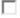 sau sau  3.Verificarea bugetului indicativDANUNu este cazul3.1 Informaţiile furnizate în cadrul bugetului indicativ din cererea de finanţare sunt corecte şi sunt în conformitate cu devizul general şi devizele pe obiect precizate în Studiul de Fezabilitate / Documentația de Avizare a Lucrărilor de Intervenții?Da cu diferenţe* * Se completează în cazul în care expertul constată diferenţe faţă de bugetul prezentat de  solicitant în cererea de finanţare față de bugetele anexate proiectelor.3.2 Verificarea corectitudinii ratei de schimb. Rata de conversie între Euro şi moneda naţională pentru România este cea   publicată de Banca Central Europeană pe Internet la adresa: http://www.ecb.int/index.html (se anexează pagina conţinând cursul BCE din data întocmirii  Studiului de fezabilitate)3.3 Sunt investiţiile eligibile în conformitate cu cele specificate în măsura 6.4?3.4 Investițiile neeligibile au fost încadrate conform cheltuielilor neeligibile generale prevazute în OMADR 1731/2015 cu modificarile și completarile ulterioare, la cap.8.1 din PNDR și în fișa măsurii 6.4 ?3.5 Costurile reprezentând plata arhitecţilor, inginerilor şi consultanţilor, taxelor legale, a studiilor de fezabilitate, achiziţionarea de licenţe şi patente, pentru pregătirea şi/sau implementarea proiectului, direct legate de măsură, depăşesc 10% din costul total eligibil al proiectului, respectiv 5% pentru acele proiecte care nu includ construcţii?DA cu diferențe *3.6 Cheltuielile diverse şi neprevazute (Cap. 5.3) din Bugetul indicativ se încadrează în procentul de maxim 10% din valoarea cheltuielilor prevazute la cap./ subcap. 1.2, 1.3, 2, 3 şi 4 din devizul general, conform HG 28/2008  sau prevazute la cap./ subcap. 1.2, 1.3, 1.4, 2, 3.5, 3.8, 4 conform HG 907/2016?Da cu diferenţe3.7 TVA-ul este corect încadrat în coloana cheltuielilor neeligibile/eligibile?Da cu diferenţe4. Verificarea rezonabilităţii preţurilorDANUNU ESTE CAZUL4.1. Categoria de bunuri se regăseşte în Baza de Date cu prețuri de Referință?4.2 Dacă la punctul 4.1 răspunsul este DA, sunt ataşate extrasele tipărite din baza de date cu prețuri de Referință?? 4.3 Dacă la pct. 4.1. răspunsul este DA, preţurile utilizate pentru bunuri se încadrează în maximumul prevăzut în  Baza de Date cu prețuri de Referință??4.4 Dacă bunurile nu se regăsesc în Baza de Date (la pct. 4.1 răspunsul este NU) precum şi pentru situațiile privind prestările de servicii, solicitantul a prezentat două oferte pentru bunuri/servicii a caror valoare este mai mare de 15.000 Euro şi o ofertă pentru bunuri/servicii a caror valoare  este mai mica sau egală de 15.000 Euro?4.5. Pentru lucrări, există în studiul de fezabilitate declaraţia proiectantului semnată şi ştampilată privind sursa de preţuri?5. Verificarea Planului FinanciarVerificare efectuatăVerificare efectuatăVerificare efectuată5. Verificarea Planului FinanciarDANUNU ESTE CAZUL5.1 Planul financiar este corect completat şi respectă gradul de intervenţie publică?Daca prin proiect s-au propus activitati aferente mai multor coduri CAEN, cu intensități diferite (70%, respectiv 90%), proiectul a primit intensitatea in procent de 70% din valoarea eligibila a Cererii de Finantare?a) Intensitatea sprijinului public nerambursabil este  de 70% din valoarea eligibila a investitiei si un plafon maxim al sprijinului nerambursabil de 200.000 de euro/beneficiar pe 3 ani fiscali (100.000 euro in cazul transporturilor).b) Intensitatea sprijinului public nerambursabil poate fi de 90% din valoarea eligibila a investitiei si un plafon maxim al sprijinului nerambursabil de 200.000 de euro/beneficiar pe 3 ani fiscali (100.000 euro in cazul transporturilor)  în următoarele cazuri:pentru solicitanții care desfășoară activități de producție, servicii medicale, sanitar-veterinare, de formare profesională și agroturism;pentru fermierii care își diversifică activitatea de bază agricolă, prin dezvoltarea unor activități neagricole. Pentru fermieri intensitatea sprijinului nerambursabil este de 90%, in cazul in care acestia sunt:persoane fizice autorizate (PFA, II, IF) care desfasoara activitatea agricola (codul CAEN autorizat sa fie aferent unei activitati agricole),  inregistrate in registrul APIA /ANSVSA / Registrul agricol, cu cel putin 12 luni consecutive inaintea depunerii Cererii de Finantare si solicitantul a obtinut venit brut,  din care veniturile din activitățile agricole reprezintă cel puțin 50% din total venit brut in anul precent depunerii Cererii de Finanțare.persoane juridice - micro intreprinderi si intreprinderi mici care desfasoara activitatea agricola (codul CAEN autorizat sa fie aferent unei activitati agricole), inregistrate in registrul APIA /ANSVSA / Registrul agricol cu cel putin 12 luni consecutive inaintea depunerii Cererii de Finantare si solicitantul a obtinut venituri din exploatare, din care veniturile din activitățile agricole reprezintă cel puțin 50% din total venituri din exploatare in anul precent depunerii Cererii de Finanțare.5.2 Ajutorul public nerambursabil se încadrează în plafonul maxim prevăzut de regula de minimis ?5.3 Valoarea totală eligibilă a proiectului este mai mare sau cel putin egala cu 10.000 euro ? 5.4 Avansul solicitat se încadrează într-un cuantum de până la 50% din ajutorul  public nerambursabil?Plan Financiar Totalizator Măsura 6.4Plan Financiar Totalizator Măsura 6.4Plan Financiar Totalizator Măsura 6.4Plan Financiar Totalizator Măsura 6.4Cheltuieli eligibileCheltuieli neeligibileTotal proiect0123EuroEuroEuro1. Ajutor public nerambursabil2. Cofinanţare privată, din care:    2.1  - autofinanţare    2.2  - împrumuturi3. TOTAL PROIECTProcent contribuţie publicăAvans solicitatProcent avans (max.50%)Formule de calcul:Col.3 = col.1 + col.2R.4  = R.1 + R.2 + R.3R.2 = R.2.1 + R.2.2RestricţiiR.1, col.1= X% x R. 4, col.1Procent avans = Avans solicitat / Ajutor public Nerambursabil*100X%=procent contribuție publicăRestricţiiR.1, col.1= X% x R. 4, col.1Procent avans = Avans solicitat / Ajutor public Nerambursabil*100X%=procent contribuție publicăRestricţiiR.1, col.1= X% x R. 4, col.1Procent avans = Avans solicitat / Ajutor public Nerambursabil*100X%=procent contribuție publicăPlan Financiar Măsura 6.4 (intensitate a sprijinului 70%)Plan Financiar Măsura 6.4 (intensitate a sprijinului 70%)Plan Financiar Măsura 6.4 (intensitate a sprijinului 70%)Plan Financiar Măsura 6.4 (intensitate a sprijinului 70%)Cheltuieli eligibileCheltuieli neeligibileTotal proiect0123EuroEuroEuro1. Ajutor public nerambursabil2. Cofinanţare privată, din care:    2.1  - autofinanţare    2.2  - împrumuturi3. TOTAL PROIECTProcent contribuţie publicăAvans solicitatProcent avans (max.50%)Formule de calcul:Col.3 = col.1 + col.2R.4  = R.1 + R.2 + R.3R.2 = R.2.1 + R.2.2RestricţiiR.1, col.1= X% x R. 4, col.1Procent avans = Avans solicitat / Ajutor public Nerambursabil*100X%=procent contribuție publicăRestricţiiR.1, col.1= X% x R. 4, col.1Procent avans = Avans solicitat / Ajutor public Nerambursabil*100X%=procent contribuție publicăRestricţiiR.1, col.1= X% x R. 4, col.1Procent avans = Avans solicitat / Ajutor public Nerambursabil*100X%=procent contribuție publicăPlan Financiar Măsura 6.4 (intensitate a sprijinului 90%)Plan Financiar Măsura 6.4 (intensitate a sprijinului 90%)Plan Financiar Măsura 6.4 (intensitate a sprijinului 90%)Plan Financiar Măsura 6.4 (intensitate a sprijinului 90%)Cheltuieli eligibileCheltuieli neeligibileTotal proiect0123EuroEuroEuro1. Ajutor public nerambursabil2. Cofinanţare privată, din care:    2.1  - autofinanţare    2.2  - împrumuturi3. TOTAL PROIECTProcent contribuţie publicăAvans solicitatProcent avans (max.50%)Formule de calcul:Col.3 = col.1 + col.2R.4  = R.1 + R.2 + R.3R.2 = R.2.1 + R.2.2RestricţiiR.1, col.1= X% x R. 4, col.1Procent avans = Avans solicitat / Ajutor public Nerambursabil*100X%=procent contribuție publicăRestricţiiR.1, col.1= X% x R. 4, col.1Procent avans = Avans solicitat / Ajutor public Nerambursabil*100X%=procent contribuție publicăRestricţiiR.1, col.1= X% x R. 4, col.1Procent avans = Avans solicitat / Ajutor public Nerambursabil*100X%=procent contribuție publică6. Verificarea condiţiilor artificialeVerificare efectuatăVerificare efectuată6. Verificarea condiţiilor artificialeDANUAu fost identificate în proiect următoarele elemente comune care pot conduce la verificări suplimentare vizând crearea unor condiţii artificiale?Acelaşi sediu social se regăseşte la două sau mai multe proiecte?Mai mulți solicitanti/beneficiari independenți din punct de vedere legal au aceeași adresă și/sau beneficiază de infrastructura comună (același amplasament, aceleași facilități de depozitare etc.);Acționariat comun care conduce catre aceeași entitate economică cu sau fară personalitate juridică;Posibile legaturi între solicitanți și/sau beneficiari FEADR în baza legaturilor între - entități economice cu sau fară personalitate juridica, prin intermediul acționarilor, asociaților sau reprezentantilor legali (de ex: acelaşi reprezentant legal/asociat/acționar se regăseşte la două sau mai multe proiecte).Sediul social și/sau punctul (punctele) de lucru/amplasamentul investiției propuse sunt invecinate cu cel/cele ale unui alt proiect finanțat FEADRSunt identificate în cadrul proiectului alte legături între solicitant și persoana fizică/juridică de la care a fost închiriat/cumpărat terenul/clădirea? Solicitanții care depun Cerere de Finanțare au asociați comuni cu cei      ai altor beneficiari cu care formează împreună un flux tehnologic.Alți indicatori (ex: același consultant, posibile legaturi de afaceri cu furnizori/clienți prin acționariat s.a. )Baza de date a serviciul online RECOM  a ONRCBaza de date proiecte FEADRDeclarații partea F a Cererii de finanțare Registrul Cererilor de FinanțareStudiul de Fezabilitate și documentele depuse la Cererea de FinanțareBaza de date a serviciul online RECOM  a ONRCBaza de date proiecte FEADRDeclarații partea F a Cererii de finanțare Registrul Cererilor de FinanțareStudiul de Fezabilitate și documentele depuse la Cererea de FinanțareBaza de date a serviciul online RECOM  a ONRCBaza de date proiecte FEADRDeclarații partea F a Cererii de finanțare Registrul Cererilor de FinanțareStudiul de Fezabilitate și documentele depuse la Cererea de FinanțareDOCUMENTE PREZENTATEPUNCTE DE VERIFICAT ÎN CADRULDOCUMENTELOR PREZENTATE1. Cererea de Finanțare se află în sistem (solicitantul a mai depus aceeaşi proiect în cadrul altei măsuri din PNDR)Verificarea de către GAL se va face în baza informațiilor primite de la aceștia  de la AFIR.Verificarea se face în Registrul electronic al aplicaţiilor, pe câmpul CUI.- se va bifa „NU” - pentru cerere de finanțare nouă – CF nu figurează cu statut completat în Registrul electronic Dacă în Registrul electronic statutul nu este completat, atunci este o cerere de finanţare  nouă.Dacă în Registrul electronic statutul este:Rt = retrasă solicitantul  poate redepune cererea de finanţare o singură data în cadrul aceleiaşi sesiuni continue de depunere;Expertul bifează NU dacă solicitantul a redepus o singură dată după retragere în cadrul sesiunii continue de depunere. În caz contrar se bifează DANeconformă, Expertul bifează NU dacă solicitantul a redepus o singură dată după declararea ca neconform, în cadrul sesiunii continue de depunere. În caz contrar se bifează DA.- Na=respinsă/neadmisă pentru verificare, se acceptă pentru verificare cel mult înca o dată în aceeaşi sesiune,- Se va bifa „DA” – cererea a mai fost depusă, aceasta  conduce la neeligibilitatea cererii de finanțare depuse în cadrul sesiunii respective, se menţionează în rubrica Observaţii. 2. Solicitantul este înregistrat în Registrul debitorilor AFIR pentru Programul SAPARD/FEADR ?Verificarea de către GAL se va face în baza informațiilor primite de la acestia  de la AFIR.Expertul verifică dacă solicitantul este înscris cu debite  în Registrul debitorilor pentru SAPARD şi FEADR, aflat pe link-ul \\alpaca\Debite. Dacă solicitantul nu este înscris în Registrul debitorilor, expertul va bifa “NU”, iar această condiţie de eligibilitate este îndeplinită.Dacă solicitantul este înscris în Registrul debitorilor, expertul va bifa caseta “DA”, caz în care  cererea de finanţare este eligibilă în aceasta etapa, urmând a se efectua verificarea achitării integrale a datoriei fața de AFIR, inclusiv a dobanzilor și majorarilor de întârziere, la semnarea contractului de finanțare.3. Solicitantul respectă prevederile art. 6 lit. b, din H.G. Nr.226/2015 privind stabilirea cadrului general de implementare a măsurilor Programului Naţional de Dezvoltare Rurală cofinanţate din Fondul European Agricol pentru Dezvoltare Rurală şi de la bugetul de stat cu modificările şi completările ulterioare?Verificarea de către GAL se va face în baza informațiilor primite de la acestia  de la AFIR.În cazul în care, solicitantul are selectate pentru finanțare unul sau mai multe proiecte, indiferent pe ce sub-masură din cadrul PNDR, în sesiunea continuă din anul în curs, expertul verifică dacă la data depunerii Cererii de Finanțare supusă evaluării, solicitantul a depus pentru proiectele selectate anterior, dovada cofinanţării dacă este cazul și/sau proiectul tehnic până la data prevăzută în notificare. Dacă solicitantul a depus documentul/documentele astfel cum sunt prevăzute în notificare sau după caz conform HG nr. 226/2015 cu modificările și completările ulterioare în vigoare în momentul evaluării, expertul va bifa „DA”, Cererea de Finanțare fiind declarată eligibilă și se contiună evaluarea. În caz contrar, expertul va bifa „NU”, aceasta fiind cauza neeligibilității în cadrul sesiunii continue respective, care se menţionează în rubrica Observaţii. În acest caz solicitantul va putea depune proiect numai în cadrul sesiunii continue a anului următor.4. Solicitantul şi-a însuşit în totalitate angajamentele asumate în secțiunea (F) din CF - Declaraţia pe proprie răspundere?Expertul verifică în Cererea de Finanțare dacă sunt bifate căsuțele aferente tuturor punctelor existente în Angajamente/Declarații pe proprie răspundere, dacă aceasta este datată, semnată/ștampilată. Dacă pe parcursul verificării proiectului expertul constată că sunt respectate punctele însușite prin Declarație, acesta bifează “DA” în căsuța corespunzătoare. În caz contrar, expertul solicită acest lucru prin E3.4 şi doar în cazul în care solicitantul refuză să îşi asume angajamentele corespunzătoare proiectului, bifează „NU”, motivează poziţia sa în liniile prevăzute în acest scop la rubrica „Observații” iar această condiţie se consideră neîndeplinită, Cererea de finanțare fiind  neeligibilă.DOCUMENTE PREZENTATEPUNCTE DE VERIFICAT ÎN CADRUL DOCUMENTELOR PREZENTATECererea de Finanțare – Secțiunea B1Doc.6.1 Hotarâre judecatorească/6.2 Act constitutivBaza de date a serviciul online RECOM  a ONRCDeclarații partea F a Cererii de FinanțareDoc.10 Declaraţie privind încadrarea întreprinderii în categoria întreprinderilor mici şi mijlocii(Anexa 6.1)Doc.11 Declaratie pe propria raspundere a solicitantului privind respectarea regulii de cumul a ajutoarelor de minimis(Anexa 6.2)Doc.2 Situațiile financiareBazele de date AFIR cu proiectele contractate pe schema de minimis (M312, M313, M413.312, M413.313, sM 6.2, sM6.4, sM7.6)Doc 6.  Expertul va verifica concordanţa informaţiilor menţionate în secțiunea B1 cu cele menţionate în doc. 6 (6.1/6.2 după caz): numele societăţii, adresa, cod unic de înregistrare/nr. de înmatriculare; valabilitatea documentului.Se verifica dacă punctul /punctele de lucru unde se realizeaza investiția pentru care se solicită finanțarea este amplasat în spațiul rural. Solicitantul poate avea sediul social și alte puncte de lucru (care nu sunt aferente investiției finanțate prin FEADR) și în mediul urban.Secțiunea F – Declarație pe propria raspundere a solicitantului În situația în care punctul de lucru aferent investiției vizate de proiect nu este constituit la momentul depunerii Cererii de Finanțare, se verifica dacă solicitantul a semnat şi datat Declaraţia pe propria răspundere - Secţiunea F a Cererii de Finanţare. În cazul în care solicitantul nu a semnat Declaraţia pe propria răspundere F se vor solicita informații suplimentare.Baza de date RECOMSe verifică în serviciu RECOM online dacă solicitantul se încadreaza în categoria solicitanților eligibili:1.Solicitantul este înregistrat ca PFA/II/IF conform OUG nr. 44/16 aprilie 2008 sau persoana juridica conform Legii nr. 31/1990; Legii 15/1990; Legii nr. 36/1991; Legii nr.1/2005; Legii nr. 566/2004., Legea nr. 160/1998 cu modificările și completările ulterioare aferente actelor normative menționate.Pentru Societatea cooperativă agricolă se va verifică dacă din conținutul Actului constitutiv / Hotărârii judecatorești rezultă că scopul și obiectivele societății cooperative sunt în conformitate cu activitățile propuse prin proiect.2. Capitalul social sa fie 100% privat;3. La secțiunea ”Domenii de activitate” din Certificatul constatator emis de Oficiul Registrului Comerţului este precizat codul CAEN conform activităţii pentru care se solicită finanţare. Sunt eligibile proiectele care propun activităţi aferente unuia sau mai multor coduri CAEN incluse in Anexa7/8  – maximum 5 coduri, în situația în care aceste activități se completează, dezvoltă sau se optimizează reciproc. Atenție! În cazul în care prin proiect sunt propuse activități aferente mai multor coduri CAEN, cu intensități diferite (70%, respectiv 90%), proiectul va primi intensitatea cea mai mica.4 Solicitantul nu se află în proces de lichidare, fuziune, divizare, reorganizare judiciară sau faliment, conform Legii 31/1990, republicată și Legii 85/2006, republicată.5.Solicitantul nu este înscris în Buletinul Procedurilor de Insolvența.6.Încadrarea solicitantului în statutul de microîntreprindere și întreprindere mică, cf. Legii nr. 346/2004.Situațiile financiare:Rezultatul din exploatare din situațiile financiare (bilanţul  - formularul 10, contul de profit și pierdere - formularul 20), precedent anului depunerii proiectului să fie pozitiv (inclusiv 0) sau veniturile să fie cel puţin egale cu cheltuielile (inclusiv 0) în cazul persoanelor fizice autorizate, întreprinderilor individuale şi întreprinderilor familiale, din Declaraţia privind veniturile realizate (formularul 200 însoțit de Anexele la Formular).Nu se va lua în calcul anul înființării în care rezultatul poate fi negativ, situație în care condiția pentru verificarea rezultatului financiar se va considera îndeplinita.În cazul în care solicitanții au depus formularul 221, fiind o activitate impozitata, se considera ca aceasta este generatoare de venit. Nu este cazul sa se verifice pierderile.Declaraţia de inactivitate înregistrată la Administraţia Financiară, în cazul solicitanţilor care nu au desfăşurat activitate anterior depunerii proiectului. Declarație încadrare IMM Expertul verifică Doc. 10 Declarație încadrare în  categoria microintreprindere-intreprindere mica cf. Legii nr. 346/2004, dacă:a) Declarația este semnata de persoana autorizata să reprezinte intreprinderea conform actului constitutiv / de persoana din cadrul întreprinderii împuternicită prin procură notarială de către persoana autorizată legal conform actului constitutiv.În situația în care reprezentantul legal al intreprinderii este altă persoană decât cea stabilită prin Actul Constitutiv să reprezinte întreprinderea, expertul va verifica existența procurii notariale însoțite de copia CI a persoanei mandatate. În procură va fi specificată funcția/calitatea persoanei mandatate în cadrul întreprinderii Notă: În situația în care aceste documente nu au fost depuse conform Cererii de Finanțare la Secțiunea ”Alte documente”, expertul le va solicita prin formularul E3.4b) solicitantul se incadrează în categoria microîntreprinderilor/întreprinderilor mici (până la 9 salariati, o cifra de afaceri anuală netă sau active totale de până la 2 milioane euro pentru microintreprindere si între 10 şi 49 de salariaţi, cifră de afaceri anuală netă sau active totale de până la 10 milioane euro, echivalent în lei, pentru intreprindere mică). Pentru verificarea cifrei de afaceri din contul de profit și pierdere conversia se face la cursul BNR din data de 31 decembrie, anul pentru care a fost întocmit bilanțulPentru întreprinderile autonome:- se verifică în aplicația RECOM online structura acționariatului în amonte și aval, pentru verificarea tipului de întreprindere autonomă conform informațiilor prezentate în Doc. 10- se verifică dacă datele din Doc. 10 corespund cu datele din Doc. 2 Situaţiile financiare / bilanţ – formularul 10 si formularul 30 informatii referitoare la numarul mediu de salariati, cifra de afaceri și active totalePentru verificarea cifrei de afaceri și a activelor totale din contul de profit si pierdere, conversia se face la cursul BNR din 31 decembrie, anul pentru care s-a intocmit bilantul. Pentru întreprinderile autonome nou înființate verificarea se face doar pe baza informațiilor prezentate de solicitant în Doc. 10 Pentru intreprinderile partenere și/sau legate: - se verifică în aplicația RECOM online structura acționariatului în amonte și aval pentru verificarea tipului de întreprindere conform informațiilor prezentate în Doc. 10 (partenere și/sau legate)- se verifica numarul mediu de salariați și  cifra de afaceri/active totale în Doc 10 - Cap I. și daca persoana imputernicita sa reprezinte intreprinderea, a completat și semnat Cap II- Calculul pentru intreprinderi partenere sau legate.Verificarea precizarilor din Doc.10 cu privire la societatea partenera și/sau legata, se va face prin verificarea solicitantului si actionarilor / asociaților în baza de date a serviciului online RECOM. Această verificare se realizează în amonte şi aval, dacă solicitantul are in structura capitalului alte persoane juridice sau asociati / actionari sau dacă se regaseşte ca asociat/acţionar în structura capitalului social al  altor  persoane juridice.Partenere:Se verifică dacă în structura lui există entități persoane juridice care dețin mai mult de 25 % sau solicitantul deține mai mult de 25% din capitalul altei/altor persoane juridice.Dacă DA, se verifică calculul efectuat în Doc. 10, pe baza situațiilor financiare (informații care se regăsesc pe portalul m.finante.ro , Secțiunea Informații fiscale și bilanțuri).Legate:Dacă se constată că sunt îndeplinite condițiile de întreprindere legată prin intermediul altor persoane juridice atfel cum sunt definite în art. 4 4, din Legea nr. 346/2004, expertul  verifică datele menționate în Doc. 10 în baza informațiilor care se regăsesc pe portalul m.finante.ro, Secțiunea Informații fiscale și bilanțuri.În situația în care în urma verificărilor expertul constată că informațiile din Doc.10 nu sunt conforme cu informațiile furnizate prin RECOM și pe m.finanțe.ro, va solicita prin formularul E 3.4, redepunerea Doc. 10 cu rectificarea informațiilor.Persoane fizice În cazul în care solicitantul se încadrează în tipul de  întreprindere legată prin intermediul unor persoane fizice conform art. 44 din Legea 346/2004, expertul verifică corectitudinea informațiilor completate în Doc 10 pe baza datelor RECOM online pentru persoanele fizice române. Atenție! Conform art. 44 alin (4) din Legea 346/2004, ”întreprinderile între care există oricare din raporturile descrise la alin (1)-(3) prin intermediul unei persoane fizice sau al unui grup de persoane fizice care acționează de comun acord sunt de asemenea considerate întreprinderi legate, dacă își desfășoară activitatea pe aceeași piață relevantă ori pe piețe adiacente”.Conform alin (5) al aceluiași articol, ”o piață adiacentă este acea piață a unui produs sau a unui serviciu situată direct în amonte sau în aval pe piața în cauză”.Pentru persoanele fizice străine verificarea se va face doar pe baza informațiilor din Doc 10.Se verifică în RECOM online dacă reprezentantul legal deţine calitatea de asociat și administrator cu puteri depline şi dacă acesta se regăseşte în structura altor forme de organizare conform OUG. 44/2008 sau Legea 31/1990. Verificari calcul intreprinderi legate:Dacă doi sau mai multi solicitanți atât în cazul persoanelor fizice cât și în cazul persoanelor juridice dețin împreuna acțiuni/părți sociale/drepturi de vot în proportie de cel puţin 50% plus 1 din totalul acţiunilor/ părţilor sociale /drepturilor de vot în două sau mai multe intreprinderi, se realizeaza calculul de intreprinderi legate pentru toate intreprinderile în care aceștia dețin împreuna în diferite proporții cel puţin 50% plus 1 din totalul acţiunilor/ părţilor sociale /drepturilor de vot, conform prevederilor legii 346 și Recomandarilor CE pentru calculul intreprinderilor legate.Exemple:Dacă persoana fizică sau juridică (X) deține cel puţin 50% plus 1 din totalul acţiunilor/ părţilor sociale /drepturile de vot ale intreprindeii A și cel puţin 50% plus 1 din totalul acţiunilor/ părţilor sociale /drepturile de vot ale intreprindeii B, cele două întreprinderi (A si B) vor fi considerate intreprinderi legate.Dacă persoanele fizice sau juridice (X si Y) dețin cel puţin 50% plus 1 din totalul acţiunilor/ părţilor sociale /drepturile de vot ale intreprinderii A, in oricare dintre proporții și totodata aceleași persoane fizice sau juridice (X si Y) dețin de cel puţin 50% plus 1 din totalul acţiunilor/ părţilor sociale /drepturilor de vot ale intreprindeii B, cele două întreprinderi (A si B) vor fi considerate intreprinderi legate. Cele două persoane fizice sau juridice, împreună, vor fi considerate acționari majoritari în ambele intreprinderi și se vor cumula datele celor doua intreprinderi. Pentru exemplificare:intreprinderea/persoana fizica (X) deține 30% plus 1 actiuni/parti sociale si intreprinderea/persoana fizică (Y) deține 20% acțiuni/părți sociale în intreprinderea A, totodata,intreprinderea/persoana fizica (X) deține 20% plus 1 acțiuni/parți sociale și intreprinderea/persoana fizică (Y) deține 30% acțiuni/părți sociale în intreprinderea B,În urma calculului se vor cumula datele pentru intreprinderi legate astfel: (A) 100% + (B) 100%.Observație! În cazul asociaților/acționarilor persoane fizice, întreprinderile implicate în una dintre relaţiile în cauză prin intermediul unei persoane fizice sau al unui grup de persoane fizice care acţionează în comun sunt de asemenea considerate întreprinderi legate dacă se angajează în activitatea lor sau într-o parte a activităţii lor pe aceeaşi piaţă relevantă sau pe pieţe adiacente.O „piaţă adiacentă” este considerată a fi piaţa unui produs sau a unui serviciu situată direct în amonte sau în aval de piaţa relevantă.Dupa caz, modalitatea de calculul pentru intreprinderi legate, se va aplica și pentru mai mult de doua intreprinderi în care se regăsesc aceleași persoane fizice sau juridice (X,Y…n) și dețin împreuna cel puţin 50% plus 1 din totalul acţiunilor/ părţilor sociale /drepturilor de vot în oricare dintre proportii, condiția fiind ca acestia să intrunească împreuna cel puţin 50% plus 1 din totalul acţiunilor/ părţilor sociale /drepturilor de vot în cadrul intreprinderilor identificate, în care dețin calitatea de asociați/acționari.Atenționare! Prin intermediul persoanelor fizice care dețin calitatea de asociați/acționari în cadrul a doua sau mai multor intreprinderi, nu se va realiza calculul pentru intreprinderi partenere și nu se va intocmi fisa de parteneriat conform prevederilor Legii 346/2003 si a Recomandarilor CE- modelul de calcul prezentat in Ghidul pentru IMM-uri, pentru persoane juridice.Prin intermediul persoanelor fizice (asociati/actionari), intreprinderile pot fi numai “legate” numai in situatiile in care intreprinderile respective activeaza pe piata relevanta (aceiasi piața) sau pe piețe adiacente (amonte și/sau aval). Dacă o microintreprindere A, este legata cu o alta intreprindere mijolocie, B, pentru încadrarea în categoria de întreprindere mică, mijlocie sau microîntreprindere se vor analiza situațiile financiare ale firmei legate, aferente anilor anteriori depunerii proiectului. În urma calculului se va verifica dacă aceste plafoane au fost depășite de firma legată (B) în două exerciţii financiare consecutive, iar dacă au fost depășite firma A va fi încadrata în aceeași categorie cu firma B.Verificări generale:Pentru veirificările ce vizează firme înființate înainte de anul 2000 se vor lua în considerare Numele și Data Nașterii persoanei verificate iar pentru perioada ulterioară anului 2000, CNP –ul.În situația în care în urma verificărilor expertul constată diferențe referitoare la valoarea cifrei de afaceri anuale/activelor totale, completate în Doc.10, care modifică încadrarea în categoria microîntreprinderii sau întreprinderii mici, va solicita prin formularul E 3,4, refacerea Doc. 10 cu completarea valorii în euro calculată utilizând cursul BNR din 31 decembrie din anul pentru care s-a intocmit bilanțul.În funcţie de cota de participare se realizeaza calculul numărului mediu de salariați și a cifrei de afaceri ai solicitantului conform precizărilor din Legea nr. 346/2004, art. 4 şi Ghidul IMM respectiv încadrarea în categoria de microîntreprindere, întreprindere mică la momentul depunerii cererii de finanţare.Pentru intreprinderea nou inființată, numarul de salariați este cel declarat în Declarația privind încadrarea intreprinderii  în categoria intreprinderilor mici și mijlocii și poate fi diferit de numărul  de salariați prevazut în proiect.Expertul va atașa print-screen–urile și Cerificatele Constatatoare din RECOM identificate pentru solicitant, acționarii/ asociații acestuia, pentru a încheia verificarea realizată.Notă: Solicitantul poate depăşi categoria de microintreprindere/intreprindere mica pe perioada de implementare a proiectului.Dacă exista neconcordante între verificările realizate prin intermediul ONRC, Declarația privind încadrarea întreprinderii în categoria întreprinderilor mici și mijlocii și Calculul pentru întreprinderile partenere sau legate, se vor solicita informații suplimentare pentru corectarea acestora.În cazul în care, în procesul de verificare a documentelor din dosarul Cererii de Finanțare, se constată omisiuni privind bifarea anumitor casete (inclusiv din Cererea de Finanțare sau Declaratiile pe propria răspundere) sau omiterea semnării anumitor pagini de către solicitant/ reprezentantul legal, iar din analiza proiectului expertul constată că aceste carențe sunt cauzate de anumite erori de formă sau erori materiale, expertul solicita informații suplimentare. Se verifică în doc 11, bazele de date AFIR, respectiv registrul C 1.13  și Registrele electronice al cererilor de finanțare, precum și în baza de date REGAS (când va fi funcționala) dacă solicitantul a mai beneficiat de ajutoare de minimis și dacă da, se verifică dacă prin acordarea ajutorului de minimis solicitat prin cererea de finanțare depusa pe M4/6A, se respectă plafonul de 200.000 euro/beneficiar(intreprindere unica).„Întreprindere unică” include toate întreprinderile între care există cel puțin una dintre relațiile următoare:(a) o întreprindere deține majoritatea drepturilor de vot ale acționarilor sau ale asociaților unei alte întreprinderi; (b) o întreprindere are dreptul de a numi sau revoca majoritatea membrilor organelor de administrare, de conducere sau de supraveghere ale unei alte întreprinderi; (c) o întreprindere are dreptul de a exercita o influență dominantă asupra altei întreprinderi în temeiul unui contract încheiat cu întreprinderea în cauză sau în temeiul unei prevederi din contractul de societate sau din statutul acesteia; (d) o întreprindere care este acționar sau asociat al unei alte întreprinderi și care controlează singură, în baza unui acord cu alți acționari sau asociați ai acelei întreprinderi, majoritatea drepturilor de vot ale acționarilor sau ale asociaților întreprinderii respective. Întreprinderile care întrețin, cu una sau mai multe întreprinderi, relațiile la care se face referire la alineatul (1) literele (a)-(d) sunt considerate întreprinderi unice.Cumulul ajutorului de minimis pentru întreprinderea unică se determina luând în considerare numai legaturile între persoanele juridice/persoanele fizice autorizate, nu și prin intermediul persoanelor fizice.Astfel două sau mai multe întreprinderi pot fi legate prin intermediul persoanelor fizice conform legii 346/2004 dar nu vor fi considerate intreprindere unica. În cazul în care, prin acordarea ajutorului de minimis solicitat prin Cererea de Finanţare depusă pe măsura M4/6A, se depăşeste plafonul de 200.000 euro/beneficiar (întreprindere unică), proiectul va fi declarat neeligibil.Data acordării ajutorului de minimis se considera data la care dreptul legal de a primi ajutorul este conferit beneficiarului în conformitate cu regimul juridic naţional aplicabil, indiferent de data la care ajutoarele de minimis se plătesc întreprinderii respective.În cazul în care, în procesul de verificare a documentelor din dosarul Cererii de Finanțare, se constată omisiuni privind bifarea anumitor casete (inclusiv din Cererea de Finanțare sau Declarațiile pe propria răspundere) sau omiterea semnării anumitor pagini de către solicitant/ reprezentantul legal, iar din analiza proiectului expertul constată că aceste carențe sunt cauzate de anumite erori de formă sau erori materiale, expertul solicita informatii suplimentare. DOCUMENTE PREZENTATEPUNCTE DE VERIFICAT ÎN CADRULDOCUMENTELOR PREZENTATEBaza de date a serviciul online RECOM  a ONRC.Anexa 7 Lista codurilor  CAEN eligibile pentru finantare in cadrul 6.4Doc.1 Studiu de fezabilitate (Anexa 2)Doc 1. b) Expertiza tehnică de specialitate asupra construcţiei existente. Doc. 1. c) Raportul privind stadiul fizic al lucrărilor.Se va verifică în baza de date a Serviciului online RECOM dacă solicitantul este înregistrat cu codul CAEN al activității care se propune prin proiect, corelat cu activitațile descrise în cadrul Studiului de Fezabilitate și cu activitățile prevăzute în CAEN Revizuit 2 și dacă acesta se regasește în Anexa 7 la Ghidul solicitantului.Expertul va verifica dacă Studiul de Fezabilitate este prezentat şi completat în conformitate cu conţinutul cadru prezentat în anexa la Ghidul solicitantului (HG 28/ 2008).Se va verifica:   - menţionarea codului CAEN al firmei de consultanţă în Studiul de fezabilitate.Numai în cazul în care este menţionat codul CAEN şi datele de identificare ale firmei de consultanţă în Studiul de fezabilitate cheltuielile privind consultanta  sunt eligibile.- dacă devizul general şi devizele pe obiect sunt semnate de persoană care le-a întocmit şi poarta ştampila elaboratorului documentaţiei.- dacă s-a ataşat aşa – numita „foaie de capăt”, care conţine semnăturile colectivului format din specialişti condus de un şef de proiect care a participat la elaborarea documentaţiei și ştampila elaboratorului documentaţiei în integralitatea ei. - dacă s-au detaliat de asemenea, capitolul 3 – Cheltuieli pentru proiectare şi asistenţă tehnică, capitolul 4 - Cheltuieli pentru investiţia de bază şi capitolul 5 – Alte cheltuieli prin devize care să justifice în detaliu sumele respective, cât şi pentru a putea fi urmarite în etapa de achiziţii şi autorizare plaţi.- şi dacă în cadrul secţiunii–Parţile desenate sunt ataşate planuri de amplasare în zona 1:25.000 – 1:5.000, planul general 1:5.000 – 1:500, relevee, secţiuni etc., Planul de amplasare a utilajelor pe fluxul tehnologic  se verifică dacă acestea sunt semnate, ştampilate de către elaborator în cartuşul indicator.În cazul în care solicitantul realizeaza în regie proprie construcţiile în care va amplasa utilajele achiziţionate prin investiţia FEADR, dacă cheltuielile cu realizarea construcției sunt trecute în coloana „cheltuieli neeligibile”, au  certificat de urbanism  şi sunt menţionate în studiul de fezabilitate.În cazul în care investiţia prevede utilaje cu montaj, solicitantul este obligat să evidenţieze montajul acestora în capitolul 4.2.  Montaj utilaj tehnologic din Bugetul indicativ al Proiectului, chiar dacă montajul este inclus în oferta utilajului cu valoare distinctă pentru a fi considerat cheltuială eligibilă sau se realizeaza în regie proprie (caz în care se va evidenţia în coloana „cheltuieli neeligibile”).Pentru servicii se vor prezenta devize defalcate cu estimarea costurilor (nr. experti, ore/ expert, costuri/ ora). Pentru situaţiile în care valorile sunt nejustificate prin numarul de experţi, prin numarul de ore prognozate sau prin natura investiţiei, la verificarea proiectului, acestea pot fi reduse, cu informarea solicitantului.În cazul în care investiţia cuprinde cheltuieli cu construcţii noi sau modernizari, se va prezenta calcul pentru investiţia specifică în care suma tuturor cheltuielilor cu construcţii şi instalaţii se raportează la mp de construcţie.În cazul proiectelor care prevăd modernizarea/ finalizarea construcţiilor existente/ achiziţii de utilaje cu montaj care schimbă regimul de exploatare a construcţiei existente, se ataşează la Studiul de fezabilitate, obligatoriu Expertiza tehnică de specialitate asupra construcţiei existente. În cazul construcţiilor nefinalizate, la Studiul de fezabilitate se ataşează atât Expertiza tehnică de specialitate asupra construcţiei existente cât și Raportul privind stadiul fizic al lucrărilor.Atenție!În situaţia în care  se regăsesc în Studiul de Fezabilitate informaţii  identice din alte proiecte similare, care nu sunt specifice proiectului analizat, se poate decide diminuarea cheltuielilor de la cap.3 - Cheltuieli pentru proiectare şi asistenţă tehnică sau neeligibilitatea cheltuielilor capitolului 3, dacă nu se dovedeşte o particularizare la specificul proiectului.Doc.3 Documente solicitate pentru imobilul (clădirile şi/ sau terenurile) pe care sunt/ vor fi realizate investiţiile in functie de tipul proiectului:3.1 Pentru proiectele care presupun realizarea de lucrări de construcție sau achizitia de utilaje/echipamente cu montaj, se va prezenta înscrisul care să certifice:a)Dreptul de proprietate privată b)Dreptul de concesiune  c)Dreptul de superficie;3.2 Pentru proiectele care propun doar dotare, achizitie de masini si/sau utilaje fara montaj sau al caror montaj nu necesita lucrari de constructii si/sau lucrari de interventii asupra instalatiilor existente (electricitate, apa, canalizare, gaze, ventilatie, etc.), se vor prezenta înscrisuri valabile pentru o perioadă de cel putin 10 ani începând cu anul depunerii cererii de finanţare care să certifice, după caz:a)dreptul de proprietate privată,b)dreptul de concesiune,c)dreptul de superficie, d)dreptul de uzufruct;e)dreptul de folosinţă cu titlu gratuit;f)împrumutul de folosință (comodat)g)dreptul de închiriere/locațiune“În cazul solicitanţilor Persoane Fizice Autorizate, Intreprinderi Individuale sau Intreprinderi Familiale, care deţin în proprietate terenul aferent investiţiei, în calitate de persoane fizice împreună cu soţul/soţia, este necesar să prezinte la depunerea Cererii de Finanţare, documentul prin care a fost dobândit terenul de persoana fizică,  conform documentelor de la punctul 3.1, cât şi declaraţia soţului/soţiei prin care îşi dă acordul referitor la realizarea şi implementarea proiectului de către PFA, II sau IF, pe toată perioada de valabilitate a contractului cu AFIR. Se verifica dacă documentul prezentat face referire la suprafata si localizarea investitiei. Se verifica daca informatiile cuprinse in doc. 3 sunt în concordanţă cu cele din studiul de fezabilitate.Se verifică daca documentele incheiate la notariat in forma autentica certifica dreptul de proprietate sau după caz folosinta al terenului, pe o perioada de cel putin 10 ani începând cu anul depunerii cererii de finanţare, dacă acesta se afla în spațiul rural.Cladirea sau terenul destinat investiției trebuie să fie situat în spațiu rural și să asigure funcţionarea independenta a investiţiei (spațiul este destinat exclusiv pentru funcţionarea acestor activități).3.1 Dacă proiectul prevede realizarea de lucrări de construcție sau achizitia de utilaje/echipamente cu montaj, se va prezenta înscrisul care să certifice, după caz:drept de proprietate privata , drept de concesiune, drept de superficie. a) Actele doveditoare ale dreptului de proprietate privată, reprezentate de înscrisurile constatatoare ale unui act juridic civil, jurisdicțional sau administrativ cu efect constitutiv translativ sau declarativ de proprietate, precum:Actele juridice translative de proprietate, precum contractele de vânzare-cumpărare, donație, schimb, etc;Actele juridice declarative de proprietate, precum împărțeala judiciară sau tranzacția;Actele jurisdicționale declarative, precum hotărârile judecătorești cu putere de res-judecata, de partaj, de constatare a uzucapiunii imobiliare, etc.Actele jurisdicționale, precum ordonanțele de adjudecare;b) Contract de concesiune trebuie să acopere o perioadă de cel puțin 10 ani începând cu anul depunerii cererii de finanţare, corespunzătoare asigurării sustenabilității investiției şi care oferă dreptul titularului de a executa lucrările de construcție prevăzute prin proiect, în copie.În cazul dreptului de folosinţă prin concesionare pentru cladiri, contractul de concesiune va fi însoțit de o adresa emisă de concedent care să specifice dacă pentru clădirea concesionată există solicitări privind retrocedarea. În cazul dreptului de folosinţă prin concesionare pentru terenuri, contractul de concesiune va fi însoțit de o adresă emisă de concedent care să specifice:- suprafaţa concesionată la zi - dacă pentru suprafaţa concesionată există solicitări privind retrocedarea sau diminuarea şi dacă da, să se menţioneze care este suprafaţa supusă acestui proces;- situaţia privind respectarea clauzelor contractuale, dacă este în graficul de realizare a investiţiilor prevăzute în contract, dacă concesionarul şi-a respectat graficul de plată a redevenţei şi alte clauze.c) Contract de superficie trebuie să acopere o perioadă de cel puțin 10 ani începând cu anul depunerii cererii de finanţare, corespunzătoare asigurării sustenabilității investiției şi care oferă dreptul titularului de a executa lucrările de construcție prevăzute prin proiect, în copie.Documentele de la punctele a, b si c de mai sus vor fi însoțite de documente cadastrale şi documente privind înscrierea imobilelor în  evidențele de cadastru și carte funciară  (extras de carte funciară pentru informare din care să rezulte  inscrierea dreptului în cartea funciară, precum și încheierea de carte funciară emisă de OCPI), în termen de valabilitate la data depunerii (emis cu maxim 30 de zile înaintea depunerii proiectului).3.2 Dacă proiectul prevede doar dotare, și nu necesita lucrari de construcții și/sau lucrari de interventii asupra instalațiilor existente se vor prezenta înscrisuri valabile pentru o perioadă de cel puțin 10 ani începând cu anul depunerii cererii de finanţare care să certifice, după caz: dreptul de proprietate privată, dreptul de concesiune, dreptul de superficie, dreptul de uzufruct; dreptul de folosinţă cu titlu gratuit; împrumutul de folosință (comodat), dreptul de închiriere/locațiune (ex : Contract de cesiune, contract de concesiune, contract de locațiune/închiriere, contract de comodat.).Înscrisurile menționate la punctul 3.2 se vor depune respectand una dintre cele 2 condiţii (situaţii) de mai jos:A. vor fi însoțite de:-Documente cadastrale şi documente privind înscrierea imobilelor în  evidențele de cadastru și carte funciară  (extras de carte funciară pentru informare din care să rezulte  înscrierea dreptului în cartea funciară, precum și încheierea de carte funciară emisă de OCPI), în termen de valabilitate la data depunerii (emis cu maxim 30 de zile înaintea depunerii proiectului) SAU B.  vor fi încheiate în formă autentică de către un notar public sau emise de o autoritate publica sau dobândite printr-o hotărăre judecatorească. În situația în care amplasamentul pe care se execută investiţia nu este liber de sarcini (gajat pentru un credit), se verifică acordul bancii privind execuția investiţiei, precum şi respectarea de căte solicitant a graficului de rambursare a creditului. Dacă solicitantul nu a atașat aceste documente expertul le va solicita prin informații suplimentare.În cazul solicitanţilor Persoane Fizice Autorizate, Intreprinderi Individuale sau Intreprinderi Familiale, care deţin în proprietate terenul aferent investiţiei, în calitate de persoane fizice împreună cu soţul/soţia, se verifica la’’Alte documente’’, documentul prin care a fost dobândit terenul de persoana fizică,  conform documentelor de la punctul 3.1, cât şi declaraţia soţului/soţiei prin care îşi dă acordul referitor la realizarea şi implementarea proiectului de către PFA, II sau IF, pe toată perioada de valabilitate a contractului cu AFIR. Ambele documente vor fi încheiate la notariat în formă autentică. 14. Certificat de urbanism sau autorizaţie de construire pentru proiecte care prevăd construcţii (noi, extinderi sau modernizări). Certificatul de urbanism nu trebuie însoţit de avizele mentionate ca necesare fazei urmatoare de autorizare.Documentele trebuie sa  certifice conformitatea activității propuse prin proiect cu legislația în vigoare. Doc.3 şi doc.14 Dacă proiectul necesita certificat de urbanism se verifică dacă localizarea proiectului, regimul juridic, investiţia propusa, corespund cu descrierea din  studiul de fezabilitate şi dacă dimensiunea şi actul de deţinere/folosinţă a imobilului pentru care s-a prezentat doc. 3 permit realizarea investiţiei.Verificări specifice pensiunilor agroturisticeDoc. 4 Extras din Registrul Agricol emis de Primăriile locale, pentru exploatatii (în copie cu ştampila primăriei şi menţiunea "Conform cu originalul") sau, după caz, baza de date APIA/ Registrul ANSVSA.Doc.1 Studiu de fezabilitate, pentru proiecte cu lucrări de construcţii și/sau montaj, întocmit conform conţinutului cadru pentru solicitanţii privati asa cum este prezentat in anexa la Ghidul solicitantului.Angajament că investiția va fi introdusă în circuitul turistic.(declaratia F)Verificarile pentru pensiunile agroturistice vor fi realizate în baza Ordinului 65/2013 cu modificarile și completarile ulterioare coroborat cu Ordinul nr. 1731/2015. Se vor avea în vedere modificările aduse prin Ordinul președintelui ANT nr. 221/2015.Se verifică dacă structura de primire turistică are o capacitate de cazare de până la 8 camere, și functioneaza în locuinţele cetăţenilor sau în clădire independentă, care asigură în spaţii special amenajate cazarea turiştilor şi condiţiile de pregătire şi servire a mesei, precum şi posibilitatea participării la activităţi gospodăreşti. În cazul investiţiilor în agroturism, beneficiarul/solicitantul trebuie să desfăşoare o activitate agricolă – creșterea animalelor, cultivarea diferitelor tipuri de plante, livezi de pomi fructiferi - la momentul depunerii cererii de finanţare. 2.Se verifică dacă în studiul de fezabilitate sunt prezentate informații privind activitățile desfășurate în cadrul pensiunii agroturistice: -turiştilor li se oferă masă preparată din produse majoritar naturale din gospodăria proprie (inclusiv produse pișcicole) sau de la producători/pescari autorizaţi de pe plan local- gazdele se ocupă direct de primirea turiştilor şi de programul acestora pe tot parcursul sejurului pe care îl petrec la pensiune şi vor însoţi turiştii care participă la activităţile gospodăreşti. 3. În cadrul pensiunilor agroturistice se desfăşoară cel puţin o activitate legată de agricultură, creşterea animalelor, cultivarea diferitelor tipuri de plante, livezi de pomi fructiferi.Activităţile în cauză trebuie să se desfăşoare în mod continuu sau în funcţie de specific şi sezonalitate, să aibă caracter de repetabilitate.Expertul trebuie să verifice dacă din Studiul de Fezabilitate (doc.1) și în baza de date APIA/ANSVSA sau din extrasul din Registrul Agricol de la Primarie, rezulta desfășurarea unei activități agricole de catre solicitant în UAT-ul în care va realiza investiția. Numai în cazul start-up-urilor activitatea agricola aferenta agropensiunii poate fi demonstrata de asemenea și de acționarul majoritar absolut (50+1 din acțiunile societății) care desfășoara activitate agricola la momentul depunerii cererii de finațare. Suprafeţele destinate activităţilor agricole pentru agropensiune pot fi desfăşurate şi în altă locaţie proprie faţă de amplasamentul pensiunii agroturistice, cu condiţia ca aceste suprafeţe să fie cuprinse pe raza administrativ-teritorială a aceleiaşi localităţi. Activitatea de agroturism propusa în studiul de fezabilitate trebuie să respecte toate condițiile referitoare la agroturism prevazute în ordinul 65/2013 cu modificarile și completarile ulterioare coroborat cu Ordinul nr. 1731/2015.Experții vor verifica aceste documente prin accesarea linkului: http://www.ansvsa.ro/?pag=834 și a bazei de date APIA și vor atașa extrasele.ATENTIE!Dacă în Baza de date APIA/Registrul Exploatației ANSVSA, nu se identifica exploatația vegetala/zootehnica, se vor solicita informații suplimentare în vederea prezentării acestor documente. 4. Se verifică dacă pensiunea agroturistica este/va fi  situată pe un teren cu o suprafaţă minimă compactă (suprafaţa construită + suprafaţa terenului din jurul construcţiei) calculată prin înmulţirea numărului camerelor din incinta acestora cu 100 mp conform prevederilor Ordinului 65/2013 cu modificările și completarile ulterioare coroborat cu Ordinul nr. 1731/2015.La pensiunile agroturistice cu o capacitate de cazare de până la 5 camere inclusiv, suprafaţa terenului nu poate fi mai mică de 500 mp (suprafaţa construită + suprafaţa terenului din jurul construcţiei).Suprafaţa aferentă pensiunii agroturistice împreună cu suprafaţa destinată activităţilor trebuie să fie de minimum 1.000 mp.5. Dotările din camerele şi din grupurile sanitare destinate turiştilor vor fi puse în exclusivitate la dispoziţia acestora.Structurile de primire turistica atât cele cu funcțiuni de cazare cât și cele de alimentație publica trebuie să îndeplinească criteriile minime obligatorii aferente clasificării propuse în studiul de fezabilitate și pentru care deține aviz eliberat de ANT prevazute în ordinul ANT 65/2013 cu modificarile și completarile ulterioare coroborat cu Ordinul nr. 1731/2015. 6. Spaţiile pentru prepararea şi servirea mesei sunt destinate în exclusivitate pentru turiştii cazaţi şi sunt dimensionate adecvat capacităţii de cazare. Administratorul pensiunii poate oferi servicii de preparare şi servire a mesei pentru turiştii cazați, numai în regim de circuit închis.Verificări specifice parcurilor de rulote, campinguri și tabereDoc.1 Studiu de fezabilitate, pentru proiecte cu lucrări de construcţii și/sau montaj, întocmit conform conţinutului cadru pentru solicitanţii privați așa cum este prezentat în anexa la Ghidul solicitantului.Se vor respecta prevederile OANT 65/2013, cu modificările şi completările ulterioare, referitoare la criteriile minime obligatorii privind clasificarea structurilor de primire turistice de tipul camping.Taberele vor fi incluse în structurile de primire turistică de tip camping.Campingul poate asigura servicii de cazare în corturi și/sau căsuțe de tip camping și/sau bungalow, atât cât și spații de campare pentru rulote.Capacitatea de cazare și suprafața aferentă campingului trebuie să respecte prevederile Anexei 16   din OANT 65/2013, cu modificările şi completările ulterioare Căsuțele de tip camping vor avea capacitate de cazare de maxim 4 locuri, asigurând o distanță față de celelalte căsuțe de minim 3 m, necesară parcării unei mașini În cadrul perimetrului campingului se acceptă construirea unui singur bungalow, ca spațiu de cazare complementar, cu o capacitate de cazare de maximum 8 camere (16 locuri).Se vor respecta prevederile OANT 65/2013, cu modificările şi completările ulterioare, respectiv Anexa nr. 14 referitoare la criteriile minime obligatorii privind clasificarea structurilor de primire turistice de tipul bungalowBeneficiarul trebuie să respecte cerinţele de mediu specifice investiţiilor în perimetrul ariilor naturale protejate. Doc. 15 Aviz specific privind amplasamentul și funcţionarea obiectivului eliberat de ANT pentru construcția/ modernizarea sau extinderea structurilor de primire turistice cu funcţiuni de cazare sau restaurante clasificat conform Ordinului 65/2013 și în conformtate cu Ordonanta de Urgență nr.142/28.10.2008.Doc. 16 Certificat de clasificare eliberat de ANT pentru structura de primire turistică cu funcţiuni de cazare sau restaurante clasificate conform Ordinului 65/2013 și în conformitate cu Ordonanţa de Urgenţă nr. 142 din 28 octombrie 2008  (în cazul modernizării/extinderii).În cazul construcţiilor noi expertul verifică dacă avizul specific privind amplasamentul şi funcţionalitatea obiectivului emis de ANT a fost eliberat pentru investiția propusa în conformitate cu tipul investiţiei propus prin proiect. În cazul modernizărilor/ extinderilor  expertul  verifică dacă Avizul specific privind amplasamentul si funcţionarea obiectivului precum si Certificatul de clasificare) sunt eliberate de ANT pentru extindere sau modernizare structura de primire turistica cu funcţiuni de cazare în conformitate cu tipul investiţiei propus prin proiect și că din conținut reiese că structurile de primire turistice cu funcţiuni de cazare propuse prin proiect vor fi în conformitate cu Ordinul ministrului dezvoltării regionale şi turismului nr. 65/2013 pentru aprobarea Normelor metodologice privind eliberarea certificatelor de clasificare, a licențelor și brevetelor de turism cu modificările şi completările ulterioare.Expertul verifică în Secțiunea F - Declaraţia pe propria raspundere și în studiul de fezabilitate atașat, ca prin modernizarea structurii de primire turistica / alimentație publică va crește nivelul de confort cu cel puțin o margaretă.Atenție:Se vor considera cheltuieli eligibile, cheltuielile pentru realizarea acelor spaţii mentionate în Anexele la normele metodologice criterii obligatorii și suplimentare privind clasificarea structurilor de primire turistice cu funcții de cazare din Ordinul ministrului dezvoltării regionale şi turismului nr. 65/2013 pentru aprobarea Normelor metodologice privind eliberarea certificatelor de clasificare, a licențelor și brevetelor de turism cu modificările şi completările ulterioare.DOCUMENTE PREZENTATEPUNCTE DE VERIFICAT ÎN CADRUL DOCUMENTELOR PREZENTATEDoc1 Studiul de fezabilitateCererea de finantareDoc3  Documente solicitate pentru imobilul (clădirile şi/ sau terenurile) pe care sunt/ vor fi realizate investiţiile, Doc.14 Certificat de urbanism/Autorizatie de construire, după cazBaza de date a serviciul online RECOM  a ONRC.Doc 1 Studiul de fezabilitate din care sa reiasa ca investiţia pentru care se solicita finantarea, este localizată in spatiul LEADER Tovishat. Se verifică dacă informațiile cuprinse în Doc.3 aferent cladirii sau terenului pe care se realizeaza investiția, atestă că amplasamentul investiției este situat în mediul rural.Utilajele și echipamentele propuse a fi achiziționate în Studiul de fezabilitate trebuie sa fie aferente activității  care  face obiectul cererii de finanțare.   Se verifica dacă utilajele și echipamentele propuse în studiul de fezabilitate sunt justificate pentru activitatile propuse prin proiect. Pentru proiectele care vizează echipamente de agrement:În cazul echipamentelor de agrement acestea trebuie utilizate în aria descrisa în studiul de fezabilitate și\sau ariile protejate din vecinatate (confrm listei din anexa 11).Pentru echipamentele de agrement autopropulsate se verifică dăca localitatea în care se implementeaza cererea de finanțare este în cadrul unei arii naturale protejate sau dacă traseele descrise includ arii naturale protejate. În cazul în care prin proiect se propun echipamente de agrement autopropulsate, a caror utilizare va fi în ariile naturale protejate, se verifică existenţa acordului administratorului/custodelui ariei naturale respective.Doc.14- trebuie să fie  eliberat pentru investiţia prevăzută în proiect, în locaţia menţionată în studiul de fezabilitate, pe amplasamentul prevăzut în documentul 3.-Serviciul online RECOM - Se verifică dacă punctul /punctele de lucru unde se realizează investiția pentru care se solicită finanțarea este amplasat în spațiul rural şi concorda cu localizarea investiţiei pentru care se solicita finanțare (așa cum este descris în studiul de fezabilitate). Solicitantul poate deține alte puncte de lucru (care nu sunt aferente activității finanțate prin FEADR) și în mediul urban.Dacă punctul de lucru nu este înregistrat, se verifică existenţa angajamentului (dacă solicitantul a semnat partea F a Cererii de Finanțare).Expertul verifică în Cererea de finanțare, Doc. 1 Studiul de Fezabilitate şi Doc.3. Documente pentru terenurile și/sau clădirile aferente realizării investițiilor dacă punctul de lucru aferent realizării investiţiei se află in localităţi din teritoriul acoperit LEADER Tovishat.Dacă există necorelări între Cererea de finanțare,  Doc. 1 Studiul de Fezabilitate şi Doc.3. Documente pentru terenurile și/sau clădirile aferente realizării investițiilor în ceea ce priveşte punctul de lucru aferent realizării investiţiei, se solicită informaţii suplimentare pentru clarificarea acestora.DOCUMENTE PREZENTATEPUNCTE DE VERIFICAT ÎN CADRULDOCUMENTELOR PREZENTATEDeclarația pe propria raspundere a solicitantului ca în urma primirii Notificării beneficiarului privind selectarea Cererii de Finanțare va prezenta dovada  cofinanţării, din Sectiunea F a Cererii de Finanțare:Expertul verifică dacă solicitantul, prin reprezentantul legal, a semnat Declaraţia F şi s-a angajat ca în urma primirii Notificării beneficiarului privind selectarea Cererii de Finanțare va prezenta documentul privind cofinantarea proiectului și Angajamentul responsabilului legal al proiectului ca nu va utiliza în alte scopuri 50% din cofinanțarea privată, în cazul prezentării cofinanțarii prin extras de cont.DOCUMENTE PREZENTATEPUNCTE DE VERIFICAT ÎN CADRULDOCUMENTELOR PREZENTATEDoc.1- Studiul de fezabilitate Doc2 -Situatii financiareAnexele B sau C aferente Studiului de fezabilitate în vederea completarii Matricei de verificare a viabilitatii economico-financiare a proiectului.Doc.1 Se verifică anexele la Studiul de Fezabilitate privind viabilitatea economico-financiare a proiectului.- doc.2-Situații financiare- matricea de verificare a viabilitatii economico-financiare a proiectului utilizata pentru masura 4/6A-se vor verifica cumulat cele doua condiții;Expertul verifică dacă:Doc. 2 Rezultatul din exploatare din situațiile financiare (bilanţul  - formularul 10, contul de profit și pierdere - formularul 20) precedent anului depunerii proiectului să fie pozitiv (inclusiv 0) sau veniturile sa fie cel puţin egale cu cheltuielile în cazul persoanelor fizice autorizate, întreprinderilor individuale şi întreprinderilor familiale, din Declaraţia privind veniturile realizate (formularul 200 insotit de Anexele la Formular).Nu se va lua în calcul anul infiintarii în care rezultatul poate fi negativ, situație în care condiția pentru verificarea rezultatului financiar se va considera îndeplinită.În cazul în care solicitanții au depus formularul 221, fiind o activitate impozitata, se considera ca aceasta este generatoare de venit. Nu este cazul sa se verifice pierderile.  Declaraţia de inactivitate înregistrată la Administraţia Financiară, în cazul solicitanţilor care nu au desfăşurat activitate anterior depunerii proiectului.Doc. 1 Studiul de fezabilitate - privind viabilitatea economico-financiare a proiectului.Se verifica indicatorii economico-financiari din cadrul secţiunii economice să se încadreze în limitele menţionate, începand cu anul in care se finalizeaza investiţia si se obţine/obtin producţie/venituri conform tehnologiilor de producţie . Verificarea incadrarii in indicatorii economico-financiari stabiliti se va face în matricea de evaluare a viabilităţii economice a proiectului pentru Anexa B (persoane juridice) și Anexa C  (persoane fizice autorizate, întreprinderi individuale, întreprinderi familiale).Matricea de evaluare a viabilităţii economice a proiectului pentru Anexa B (persoane juridice)Verificarea indicatorilor economico-financiari constă în verificarea încadrării acestora în limitele menţionate în coloana 3 a matricei de mai jos. Limitele impuse se referă la urmatorii indicatori:  Rata rezultatului din exploatare, Durata de recuperare a investiţiei, Rata rentabilitătii capitalului investit, Rata acoperirii prin fluxul de numerar, Rata îndatorării, Valoarea actualizată netă (VAN), Disponibil de numerar curent. Acei indicatori pentru care nu sunt stabilite limite maxime sau minime de variaţie au menţiunea “N/A”. Respectarea încadrării indicatorilor în limitele admisibile prin program se face în mod automat în coloana 11 a matricei de verificare prin apariţia mesajului “Respectă criteriul” pentru fiecare din indicatorii mentionaţi mai sus. Proiectul respectă criteriul de viabilitate economică dacă, pentru perioada de proiecţie cuprinsă între anul 2-anul 5 (de la finalizarea investiţiei şi darea acesteia în exploatare) – coloanele 6-9 din matrice - toţi indicatorii pentru care s-au stabilit limite în coloana 3 se încadrează în limitele admisibile, respectiv dacă pentru toţi aceşti indicatori în coloana 11 apare mesajul “Respectă criteriul”. Dacă  indicatorii se încadrează în limitele menţionate şi rezultatul operaţional din bilanţ este pozitiv, expertul bifează caseta DA corespunzatoare acestui criteriu de eligibilitate.Matricea de evaluare a viabilităţii economice a proiectului pentru Anexa C (persoane fizice autorizate, întreprinderi individuale, întreprinderi familiale)Verificarea indicatorilor economico-financiari constă în verificarea încadrării acestora în limitele menţionate în coloana 3 a matricei de verificare. Limitele impuse se referă la următorii indicatori:Durata de recuperare a investiţieiRata acoperirii prin fluxul de numerarValoarea actualizată neta (VAN)Disponibil de numerar la sfârşitul perioadeiAcei indicatori pentru care nu sunt stabilite limite maxime sau minime de variaţie au menţiunea “N/A”. Respectarea încadrării indicatorilor în limitele admisibile prin program se face în mod automat în coloana 11 a matricei de verificare prin apariţia mesajului “Respectă criteriul” pentru fiecare din indicatorii mentionaţi mai sus.Proiectul respectă acest criteriu  dacă pentru perioada de proiecţie cuprinsă între anul 2- anul 5 inclusiv (de la finalizarea investiţei şi darea acesteia în exploatare) – coloanele 6-9 din matrice - toţi indicatorii pentru care s-au stabilit limite în coloana 3 se încadrează în limitele admisibile, respectiv dacă pentru toţi aceşti indicatori în coloana 11 apare mesajul “Respectă criteriul”.  La analiza acestui punct se va verifica dacă solicitantul a utilizat date nesustenabile la calculul indicatorilor economico-financiari, de ex.: folosirea unor preturi nejustificate, productii obtinute  nerealiste etc, informaţii verificate cu alte date din proiectele evaluate la nivel OJFIR, CRFIR. Totodată se verifică dacă există neconcordanţe între cheltuielile propuse in SF în raport cu nevoile reale ale investitiei. De exemplu: spații propuse supradimensionate comparativ cu numărul şi dimensiunea utilajelor, achiziții nejustificate în fluxul tehnologic al proiectului (utilaje și echipamente nejustificate din punct de vedere al capacitaților și sortimentelor propuse prin proiect, panouri fotovoltaice nejustificate în derularea activităţii propuse prin proiect) etc.Dacă indicatorii conform matricei de viabilitate se încadrează în limitele menţionate şi rezultatul din situațiile financiare (cpp si declarația 200) este pozitiv, expertul bifează caseta DA corespunzătoare acestei condiţii minime. DOCUMENTE PREZENTATEPUNCTE DE VERIFICAT ÎN CADRULDOCUMENTELOR PREZENTATEBaza de date a serviciului online RECOM  a  ONRCDoc. 2.Situaţiile financiare (bilanţ -  formular 10,  cont de profit şi pierderi - formular 20 şi formularele  30 şi 40) Declarație specială privind veniturile realizate în anul precedent depunerii proiectului  înregistrata la Administrația Financiara (formularul 200 însoțit de Anexele la Formular) în care  rezultatul brut obţinut anual să  fie pozitiv (inclusiv 0). sauDeclarația de inactivitate înregistrată la Administrația Financiara, în cazul solicitanților care nu au desfasurat activitate anterior depunerii proiectului.Doc.17 Declaraţia  pe propria raspundere cu privire la neîncadrarea în categoria firme în dificultateCu excepţia solicitantilor înfiinţaţi în baza OUG 44/2008 şi a celorlate tipuri de solicitanţi înfiinţaţi cu cel mult doi ani fiscali faţă de anul de depunerii cererii de finanţare, expertul verifică următoarele:a) în ONRC, dacă  solicitantul nu se află în proces de lichidare, fuziune, divizare (Legea 31/1990, republicata), reorganizare judiciară sau faliment, insolvență, conform Legii 85/2006, În caz contrar  solicitantul este încadrat în categoria firmelor în dificultate.b) corelarea informatiilor din doc. 2 şi doc. 17, conform   instructiunii privind modul de completare  si verificare a declaraţiei pe propria răspundere cu privire la neîncadrarea în categoria "firme în dificultate, Anexa la Ghidul SolicitantuluiIn cazul in care există necorelări intre Doc. 2 şi Doc 17, expertul solicită informaţii suplimentare.Se verifică declaraţia sa fie completata, semnată, ştampilată  de persoana  desemnată conform legislaţiei în vigoare sa reprezinte intreprinderea.DOCUMENTE PREZENTATEPUNCTE DE VERIFICAT ÎN CADRUL DOCUMENTELOR PREZENTATEDoc.1  Studiul de fezabilitate Doc 18 Declaraţie pe propria răspundere a solicitantului ca nu a beneficiat de servicii de consiliere prin M 02.-Se verifică Bugetul indicativ prin corelarea informaţiilor mentionate de solicitant in liniile bugetare cu prevederile fisei măsurii 6.4- Se va verifică dacă tipurile de cheltuieli şi sumele înscrise sunt corecte şi corespund devizului general al investiţiei. - Bugetul indicativ se verifică astfel:-   valoarea eligibilă pentru fiecare capitol să fie egală cu valoarea eligibilă din devize;valoarea pentru fiecare capitol sa fie egala cu valoarea din devizul general, fară TVA;în bugetul indicativ se completeaza „Actualizarea” care nu se regaseste în devizul general;în bugetul indicativ valoarea TVA este egala cu valoarea TVA din devizul general.Cheile de verificare sunt următoarele și sunt aplicabile Bugetului Indicativ Totalizator:valoarea cheltuielilor eligibile de la Cap. 3 <  5% din ( cheltuieli eligibile de la subcap 1.2 + subcap. 1.3  + Cap.2+Cap.4 conf. HG 28/2008 sau cap./subcap.  1.2, 1.3, 1.4, 2, 3.5, 3.8, 4 conform HG 907/2016) în cazul în care proiectul nu prevede construcții, şi 10% dacă proiectul prevede construcții;- cheltuieli diverse şi neprevăzute (Pct.5.3)  trebuie sa fie max. 10% din subtotal cheltuieli eligibile (subcap. 1.2 +subcap.1.3+Cap.2 + Cap.3 + Cap.4 conf. HG 28/2008 sau cap/subcap.  1.2, 1.3, 1.4, 2, 3.5, 3.8, 4 conform HG 907/2016 sau,- max  10% din subtotal cheltuieli eligibile (subcap. 1.2 +subcap.1.3+ Cap.2 + Cap.3+Cap.4A) în cazul SF-ului întocmit pe HG 28/2008  ;- actualizarea nu poate depăşi 5% din totalul  cheltuielilor  eligibileSe verifică corectitudinea calculului. Se verifica corelarea datelor prezentate in Devizul general cu cele prezentate în studiul de fezabilitate.În situația în care în Studiul de Fezabilitate se regasesc  informațiile identice din alte proiecte similare se poate decide diminuarea capitolului 3 – Cheltuieli pentru proiectare şi asistenţă tehnică.Se verifică dacă utilitățile și racordurile la utilităîi depasesc limita de proprietate. În acest caz cheltuielile cu utilitățile ce depășesc limita de proprietate sunt neeligibile.      Se verifică dacă utilajele și echipamentele din bugetul indicativ sunt justificate pentru activitățile propuse prin proiect. Dacă în urma verificării o parte din investițiile propuse nu corespunde activitătii prezentate în studiul de fezabilitate, aceste cheltuieli vor fi trecute în categoria cheltuielilor neeligibile.Sunt acceptate pentru finanțare următoarele tipuri de mijloace de transport specializate:Ambulanța umana;Autospeciala pentru salubrizare;Mașină specializata pentru intervenții, prevazuta cu nacelă pentru execuția de lucrări la înalțime;Autocisternă pentru produse nealimentare (doar autocisternă pe autoşasiu - exclus cap tractor și remorca autocisterna sau una din ele separat)Mașina de măturat carosabilul;Auto betonieră;Autovidanjă;Utilaj specializat pentru împrăștiere material antiderapant (este eligibil doar dacă echipamentul este montat direct pe autoșasiu, fară a putea fi detașat).Mijloc de transport de agrement (ex.: ATV, biciclete, trotinete etc.).Ambulanța veterinară, mașina de transport funerar sunt eligibile cu îndeplinirea cumulativă a următoarelor condiţii:mijlocul de transport să fie încadrat în categoria N1 sau N2 cu maximum 3 locuri și 2 uși de acces în cabina;sa fie modificat constructiv și omologat R.A.R. ca autovehicul special/specializat pentru activitatea propusa prin proiect, cu excepția ambulanțelor veterinare;în cazul ambulanțelor veterinare, omologarea RAR se obține în baza unui aviz emis de Colegiul Medicilor Veterinari  care atesta ca autovehiculul este dotat conform Hotarârii Consiliului National 2016; RAR va face mențiunea ”echipare specifică intervenții medicină veterinară”în cartea de identitate a vehiculului trebuie înregistrata mențiunea speciala din care să reiasă modificarea de structura, conform cerințelor autorității publice de resort și legislației în vigoare.mijlocul de transport nu va fi folosit pentru alte activități, cu excepția celor propuse prin proiect.Mijloacele de transport de mai sus trebuie să fie compacte, specializate şi să deservească exclusiv activităţile propuse prin proiect. Nu se accepta mijloace de transport de tip tractor/cap tractor cu remorcă/semiremorcă (capul tractor poate fi folosit și pentru alte tipuri de activități). Tipurile de ambarcațiuni ce pot fi achiziționate:bărci cu rame, canotci, caiace, canoe, barci cu veleambarcațiuni sportive de agrement cu mecanism de propulsare cu pedale (hidrobiciclete)ambarcațiuni de agrement autopropulsate tip barcă cu motor și barcă cu vele și motor destinate transportului turiștilor conform HG 2195/2004 privind stabilirea condițiilor de introducere pe piața și/sau punere în funcțiune a ambarcațiunilor de agrement și cu acordul custodelui, în cazul ariilor naturale protejate.Se verifică dacă solicitantul a beneficiat de servicii de consiliere prin Măsura 02 şi dacă aceste servicii au fost incluse în Bugetul Indicativ.În situaţia în care se constată că solicitantul a beneficiat de dublă finanţare prin  servicii de consiliere prin Măsura 02 cheltuielile aferente acesteia vor fi trecute în coloana cheltuielilor neeligibile.